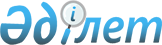 Об утверждении Плана по управлению пастбищами и их использованию по Акжаикскому району на 2021-2022 годыРешение Акжаикского районного маслихата Западно-Казахстанской области от 5 апреля 2021 года № 3-10. Зарегистрировано Департаментом юстиции Западно-Казахстанской области 8 апреля 2021 года № 6941.
      В соответствии с Законом Республики Казахстан от 23 января 2001 года "О местном государственном управлении и самоуправлении в Республике Казахстан" и Законом Республики Казахстан от 20 февраля 2017 года "О пастбищах" Акжаикский районный маслихат РЕШИЛ:
      1. Утвердить План по управлению пастбищами и их использованию по Акжаикскому району на 2021-2022 годы согласно приложению к настоящему решению.
      2. Признать утратившим силу решение Акжаикского районного маслихата от 19 мая 2020 года №47-2 "Об утверждении Плана по управлению пастбищами и их использованию по Акжаикскому району на 2020-2021 годы" (зарегистрированное в Реестре государственной регистрации нормативных правовых актов №6245, опубликованное 21 мая 2020 года в Эталонном контрольном банке нормативных правовых актов Республики Казахстан).
      3. Руководителю аппарата Акжаикского районного маслихата (А.Умбеталиев) обеспечить государственную регистрацию данного решения в органах юстиции.
      4. Настоящее решение вводится в действие со дня первого официального опубликования. План по управлению пастбищами и их использованию по Акжаикскому району на 2021-2022 годы
      Сноска. План с изменениями, внесенным решением Акжаикского районного маслихата Западно-Казахстанской области от 06.09.2022 № 19-1 (вводится в действие со дня первого официального опубликования).
      Настоящий План по управлению пастбищами и их использованию по Акжаикскому району на 2021-2022 годы (далее - План) разработан в соответствии с Законом Республики Казахстан от 23 января 2001 года "О местном государственном управлении и самоуправлении в Республике Казахстан", Законом Республики Казахстан от 20 февраля 2017 года "О пастбищах", приказом Заместителя Премьер-Министра Республики Казахстан – Министра сельского хозяйства Республики Казахстан от 24 апреля 2017 года №173 "Об утверждении Правил рационального использования пастбищ" (зарегистрирован в Реестре государственной регистрации нормативных правовых актов №15090), приказом Министра сельского хозяйства Республики Казахстан от 14 апреля 2015 года №3-3/332 "Об утверждении предельно допустимой нормы нагрузки на общую площадь пастбищ" (зарегистрирован в Реестре государственной регистрации нормативных правовых актов №11064).
      План принимается в целях рационального использования пастбищ, устойчивого обеспечения потребности в кормах и предотвращения процессов деградации пастбищ. План содержит:
      1) территория Акжаикского района по категориям земель согласно приложению 1 к настоящему Плану;
      2) наименования сельских округов и населенных пунктов согласно приложению 2 к настоящему Плану;
      3) сведения о численности поголовья сельскохозяйственных животных в разрезе сел и сельских округов, владельцев согласно приложению 3 к настоящему Плану;
      4) схема четырехпольного пастбищеоборота со следующими сроками стравливания, по календарному графику согласно приложению 4 к настоящему Плану;
       5) сведения о количестве табунов, отар, сформированных по видам сельскохозяйственных животных в разрезе сельских округов согласно приложению 5 к настоящему Плану;
      6) сведения о ветеринарно-санитарных объектах согласно приложению 6 к настоящему Плану;
       7) обеспечение пастбищами на территории Акжаикского района согласно приложению 7 к настоящему Плану;
      8) схемы (карты) расположения пастбищ на территории административно-территориальных единиц в разрезе категорий земель, собственников земельных участков и землепользователей на основании правоустанавливающих документов и карты с обозначением внешних и внутренних границ и площадей пастбищ, в том числе сезонных, объектов пастбищной инфраструктуры согласно приложениям 8, 9, 10, 11, 12, 13, 14, 15, 16, 17, 18, 19, 20, 21, 22, 23, 24, 25 к настоящему Плану;
      9) схемы доступа пастбищепользователей к водоисточникам (озерам, рекам, прудам, копаниям, оросительным или обводнительным каналам, трубчатым или шахтным колодцам), составленную согласно норме потребления воды согласно приложениям 26, 27, 28, 29, 30, 31, 31, 33, 34, 35, 36, 37, 38, 39, 40, 41, 42, 43 к настоящему Плану;
      10) схемы перераспределения пастбищ для размещения поголовья сельскохозяйственных животных физических и (или) юридических лиц, у которых отсутствуют пастбища, и перемещения его на предоставляемые пастбища и схемы размещения поголовья сельскохозяйственных животных на отгонных пастбищах физических и юридических лиц, не обеспеченных пастбищами, расположенными при сельских округах согласно приложению 44, 45, 46, 47, 48, 49, 50, 51, 52, 53, 54, 55, 56, 57, 58, 59, 60, 61 к настоящему Плану.
      План принят с учетом сведений о состоянии геоботанического обследования пастбищ, сведений о ветеринарно-санитарных объектах, данных о численности поголовья сельскохозяйственных животных с указанием их владельцев – пастбищепользователей, физических и (или) юридических лиц, данных о количестве гуртов, отар, табунов, сформированных по видам и половозрастным группам сельскохозяйственных животных, сведений о формировании поголовья сельскохозяйственных животных для выпаса на отгонных пастбищах, особенностей выпаса сельскохозяйственных животных на культурных и аридных пастбищах, сведений о сервитутах для прогона скота и иных данных, предоставленных государственными органами, физическими и (или) юридическими лицами.
      11) карту с обозначением внешних и внутренних границ и площадей пастбищ, необходимых для удовлетворения нужд населения для выпаса сельскохозяйственных животных личного подворья, в зависимости от местных условий и особенностей согласно приложениям 62, 63, 64, 65, 66, 67, 68, 69, 70, 71, 72, 73, 74, 75, 76, 77, 78 и 79 к настоящему Плану. Территория Акжаикского района по категориям земель Наименования сельских округов и населенных пунктов Сведения о ветеринарно-санитарных объектах о численности поголовья сельскохозяйственных животных в разрезе сел и сельских округов, владельцев Схема четырехпольного пастбищеоборота со следующими сроками стравливания, по календарному графику Календарный график по использованию пастбищ Сведения о ветеринарно-санитарных объектах о количестве гуртов, отар, сформированных по видам сельскохозяйственных животных в разрезе сельских округов Сведения о ветеринарно-санитарных объектах Обеспечение пастбищами на территории Акжаикского района Схема (карта) расположения пастбищ на территории административно-
территориальных единиц в разрезе категорий земель, собственников земельных 
участков и землепользователей на основании правоустанавливающих документов и 
карты с обозначением внешних и внутренних границ и площадей пастбищ, в том числе 
сезонных, объектов пастбищной инфраструктуры Акжолского сельского округа 
Акжаикского района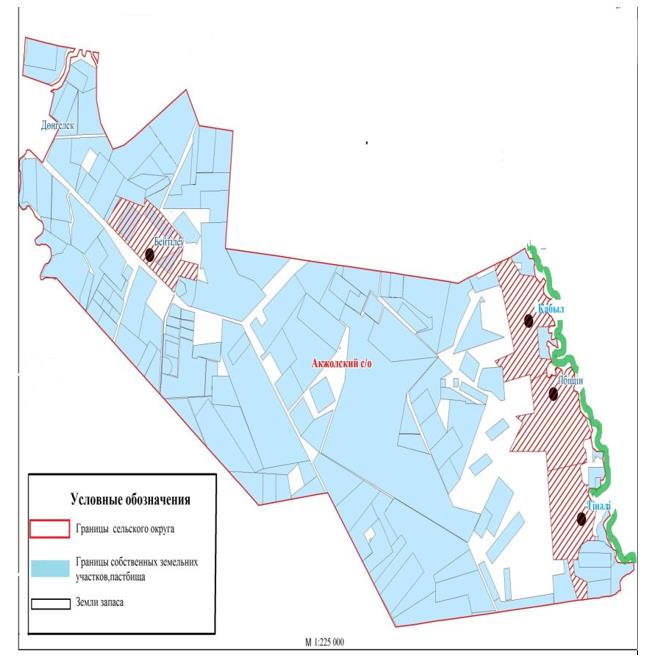  Схема (карта) расположения пастбищ на территории административно-
территориальных единиц в разрезе категорий земель, собственников земельных 
участков и землепользователей на основании правоустанавливающих документов и 
карты с обозначением внешних и внутренних границ и площадей пастбищ, в том числе 
сезонных, объектов пастбищной инфраструктуры Аксуатского сельского округа 
Акжаикского района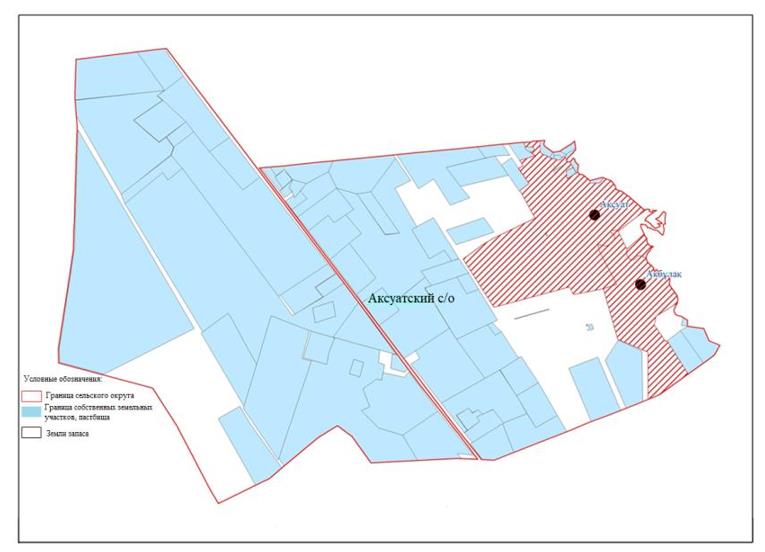  Схема (карта) расположения пастбищ на территории административно-
территориальных единиц в разрезе категорий земель, собственников земельных 
участков и землепользователей на основании правоустанавливающих документов и 
карты с обозначением внешних и внутренних границ и площадей пастбищ, в том числе 
сезонных, объектов пастбищной инфраструктуры Алгабасского сельского округа 
Акжаикского района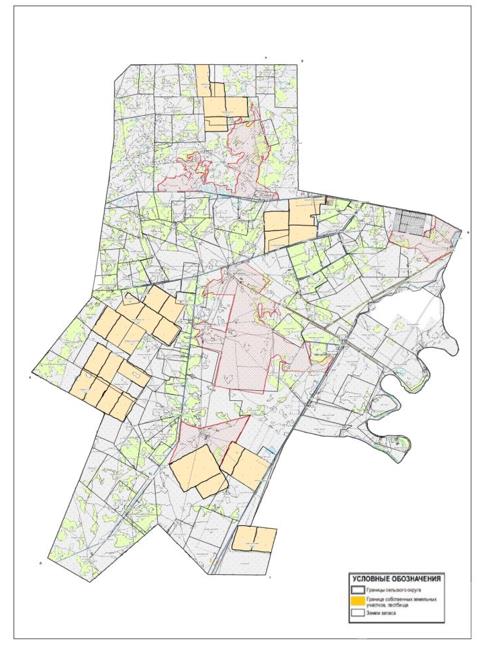  Схема (карта) расположения пастбищ на территории административно-
территориальных единиц в разрезе категорий земель, собственников земельных 
участков и землепользователей на основании правоустанавливающих документов и 
карты с обозначением внешних и внутренних границ и площадей пастбищ, в том числе 
сезонных, объектов пастбищной инфраструктуры Алмалинского сельского округа 
Акжаикского района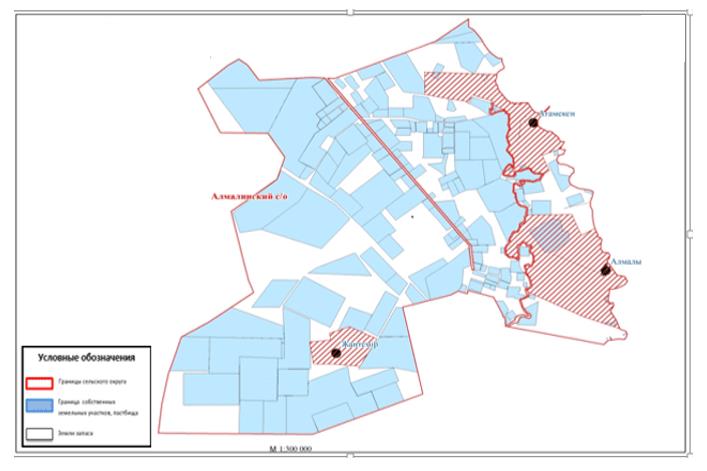  Схема (карта) расположения пастбищ на территории административно-
территориальных единиц в разрезе категорий земель, собственников земельных 
участков и землепользователей на основании правоустанавливающих документов и 
карты с обозначением внешних и внутренних границ и площадей пастбищ, в том числе 
сезонных, объектов пастбищной инфраструктуры Базартобинского сельского округа 
Акжаикского района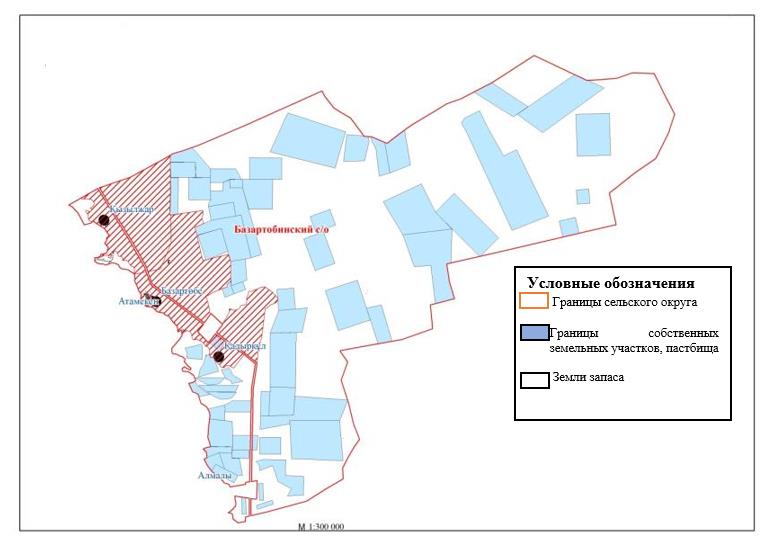  Схема (карта) расположения пастбищ на территории административно-
территориальных единиц в разрезе категорий земель, собственников земельных 
участков и землепользователей на основании правоустанавливающих документов и 
карты с обозначением внешних и внутренних границ и площадей пастбищ, в том числе 
сезонных, объектов пастбищной инфраструктуры Базаршоланского сельского округа 
Акжаикского района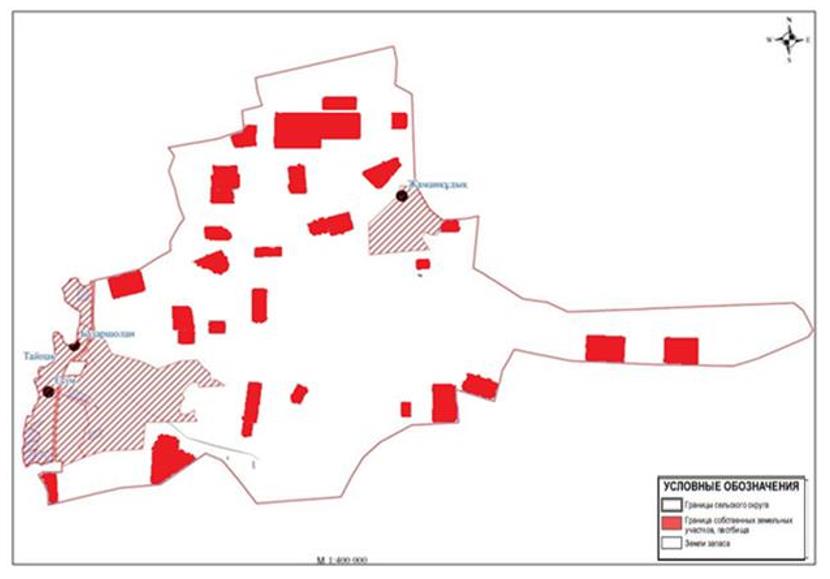  Схема (карта) расположения пастбищ на территории административно-
территориальных единиц в разрезе категорий земель, собственников земельных 
участков и землепользователей на основании правоустанавливающих документов и 
карты с обозначением внешних и внутренних границ и площадей пастбищ, в том числе 
сезонных, объектов пастбищной инфраструктуры Бударинского сельского округа 
Акжаикского района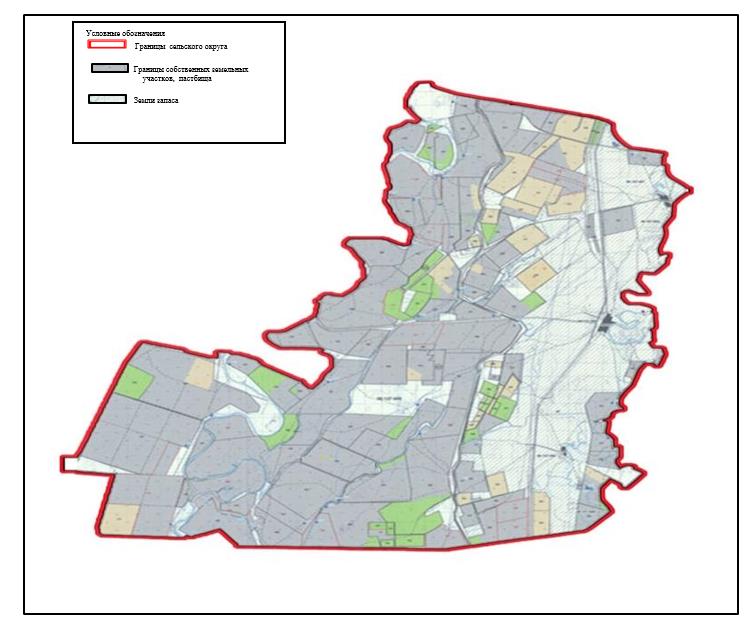  Схема (карта) расположения пастбищ на территории административно-
территориальных единиц в разрезе категорий земель, собственников земельных 
участков и землепользователей на основании правоустанавливающих документов и 
карты с обозначением внешних и внутренних границ и площадей пастбищ, в том числе 
сезонных, объектов пастбищной инфраструктуры Есенсайского сельского округа 
Акжаикского района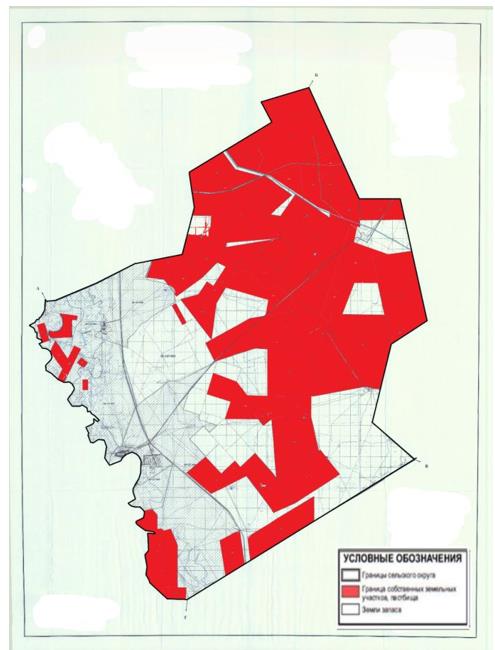  Схема (карта) расположения пастбищ на территории административно-
территориальных единиц в разрезе категорий земель, собственников земельных 
участков и землепользователей на основании правоустанавливающих документов и 
карты с обозначением внешних и внутренних границ и площадей пастбищ, в том числе 
сезонных, объектов пастбищной инфраструктуры Жамбылского сельского округа 
Акжаикского района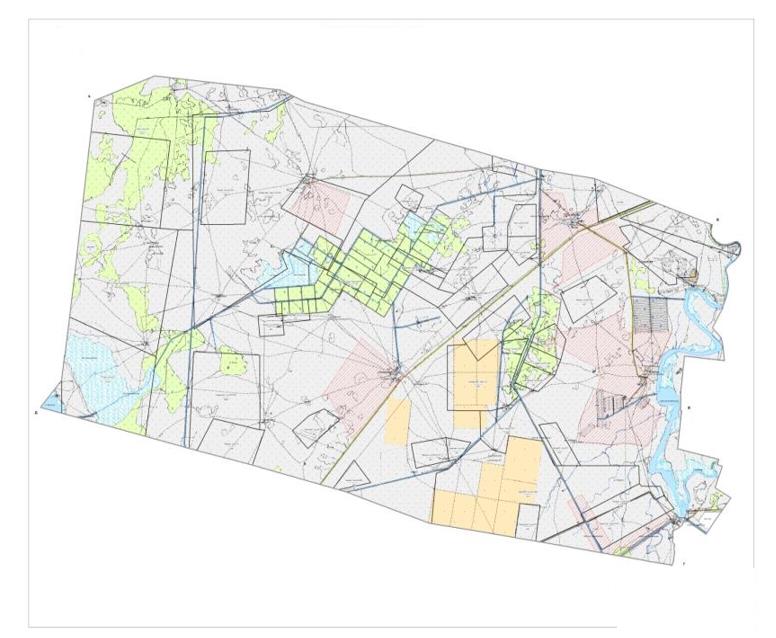 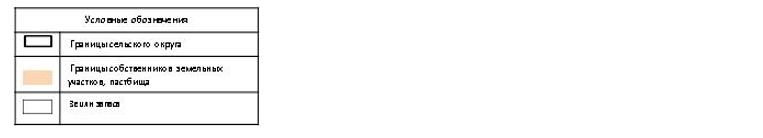  Схема (карта) расположения пастбищ на территории административно-
территориальных единиц в разрезе категорий земель, собственников земельных 
участков и землепользователей на основании правоустанавливающих документов и 
карты с обозначением внешних и внутренних границ и площадей пастбищ, в том числе 
сезонных, объектов пастбищной инфраструктуры Жанабулакского сельского округа 
Акжаикского района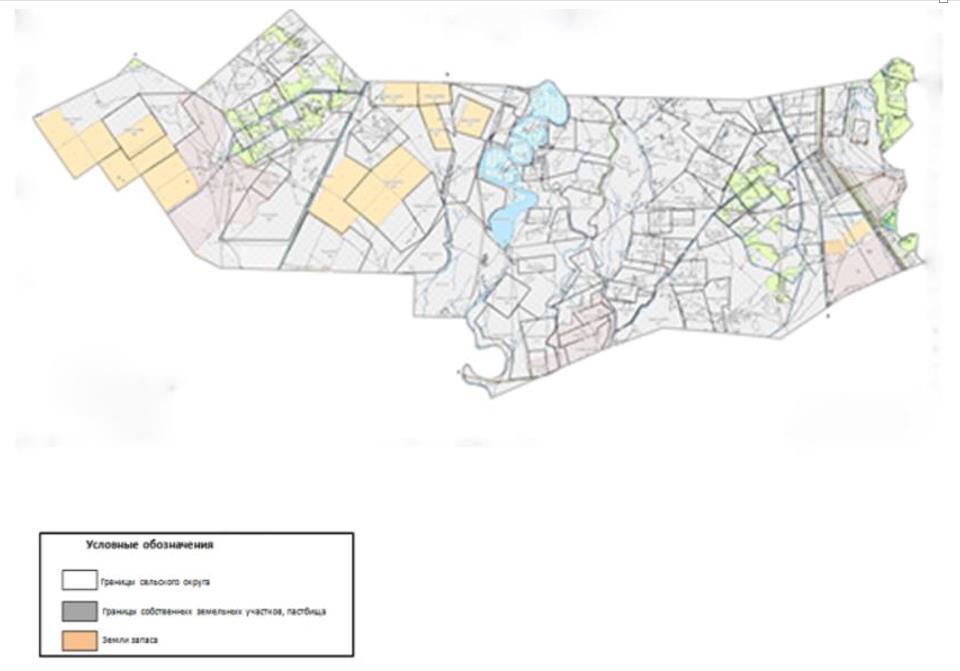  Схема (карта) расположения пастбищ на территории административно-
территориальных единиц в разрезе категорий земель, собственников земельных 
участков и землепользователей на основании правоустанавливающих документов и 
карты с обозначением внешних и внутренних границ и площадей пастбищ, в том числе 
сезонных, объектов пастбищной инфраструктуры Кабыршактинского сельского округа 
Акжаикского района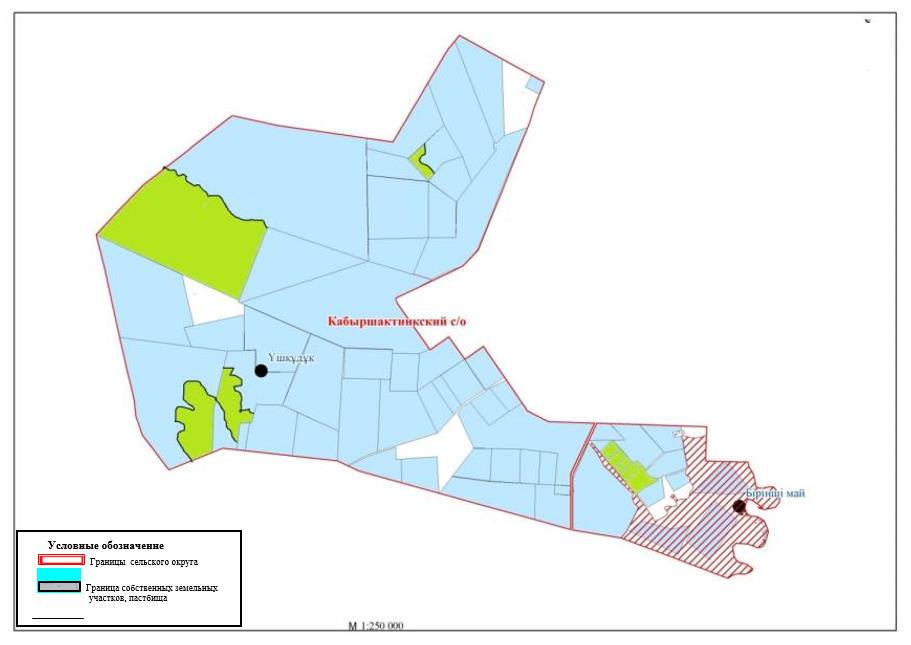  Схема (карта) расположения пастбищ на территории административно-
территориальных единиц в разрезе категорий земель, собственников земельных 
участков и землепользователей на основании правоустанавливающих документов и 
карты с обозначением внешних и внутренних границ и площадей пастбищ, в том числе 
сезонных, объектов пастбищной инфраструктуры Карауылтобинского сельского 
округа Акжаикского района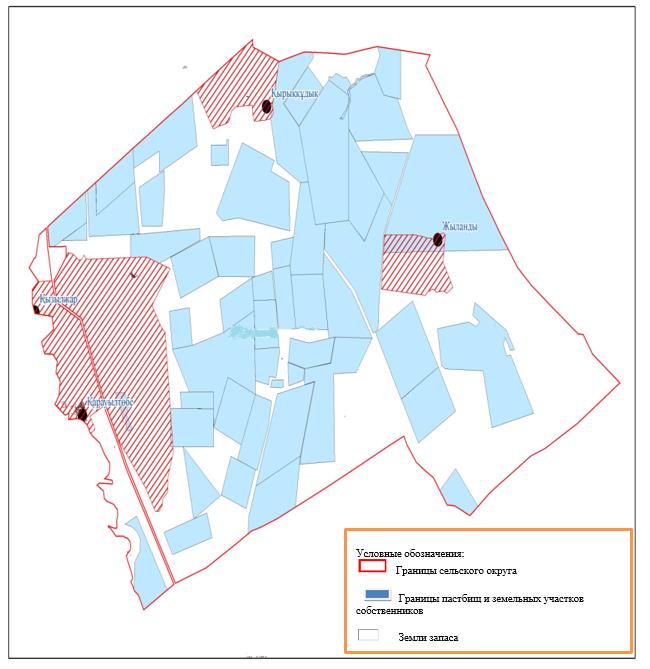  Схема (карта) расположения пастбищ на территории административно-
территориальных единиц в разрезе категорий земель, собственников земельных 
участков и землепользователей на основании правоустанавливающих документов и 
карты с обозначением внешних и внутренних границ и площадей пастбищ, в том числе 
сезонных, объектов пастбищной инфраструктуры Конеккеткенского сельского округа 
Акжаикского района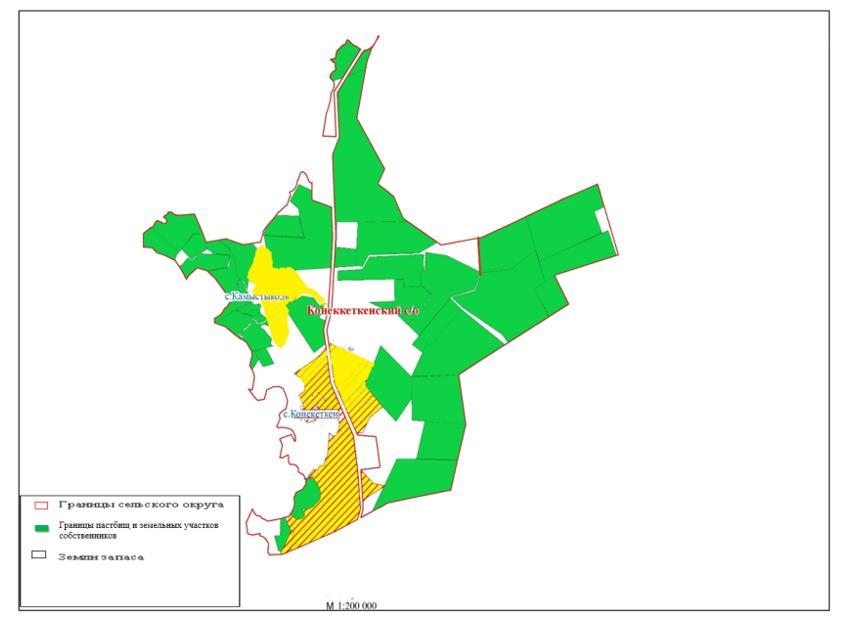  Схема (карта) расположения пастбищ на территории административно-
территориальных единиц в разрезе категорий земель, собственников земельных 
участков и землепользователей на основании правоустанавливающих документов и 
карты с обозначением внешних и внутренних границ и площадей пастбищ, в том числе 
сезонных, объектов пастбищной инфраструктуры Курайлысайского сельского округа 
Акжаикского района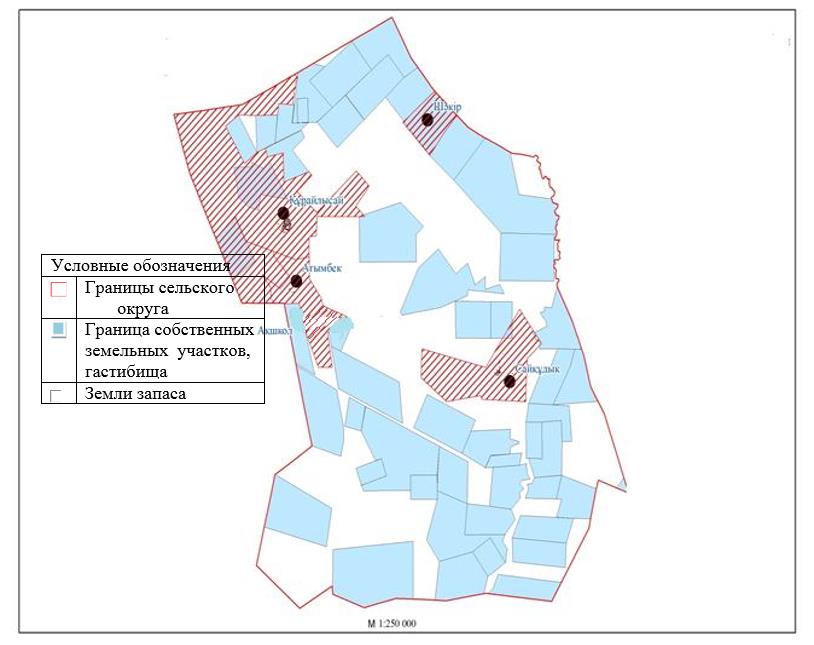  Схема (карта) расположения пастбищ на территории административно-
территориальных единиц в разрезе категорий земель, собственников земельных 
участков и землепользователей на основании правоустанавливающих документов и 
карты с обозначением внешних и внутренних границ и площадей пастбищ, в том числе 
сезонных, объектов пастбищной инфраструктуры Мергеневского сельского округа 
Акжаикского района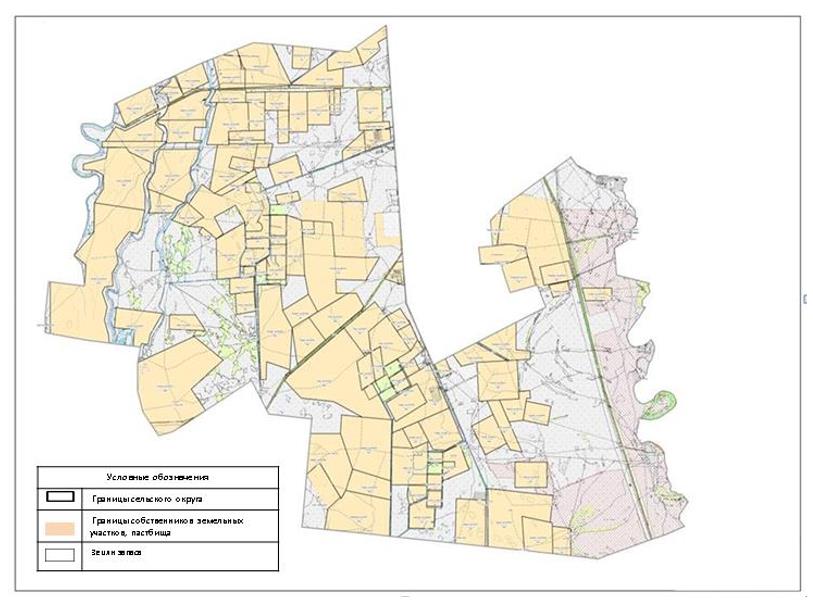  Схема (карта) расположения пастбищ на территории административно-
территориальных единиц в разрезе категорий земель, собственников земельных 
участков и землепользователей на основании правоустанавливающих документов и 
карты с обозначением внешних и внутренних границ и площадей пастбищ, в том числе 
сезонных, объектов пастбищной инфраструктуры Сарытогайского сельского округа 
Акжаикского района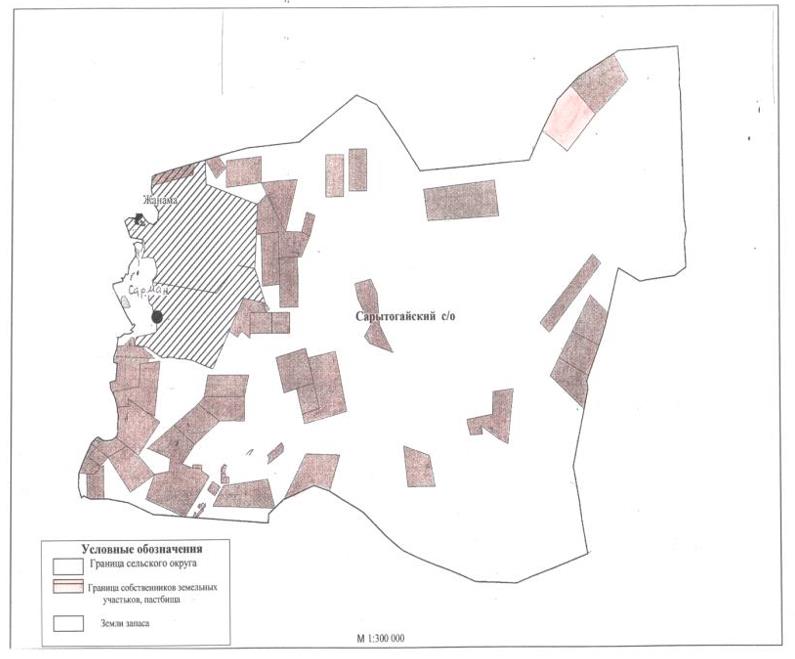  Схема (карта) расположения пастбищ на территории административно-
территориальных единиц в разрезе категорий земель, собственников земельных 
участков и землепользователей на основании правоустанавливающих документов и 
карты с обозначением внешних и внутренних границ и площадей пастбищ, в том числе 
сезонных, объектов пастбищной инфраструктуры Тайпакского сельского округа 
Акжаикского района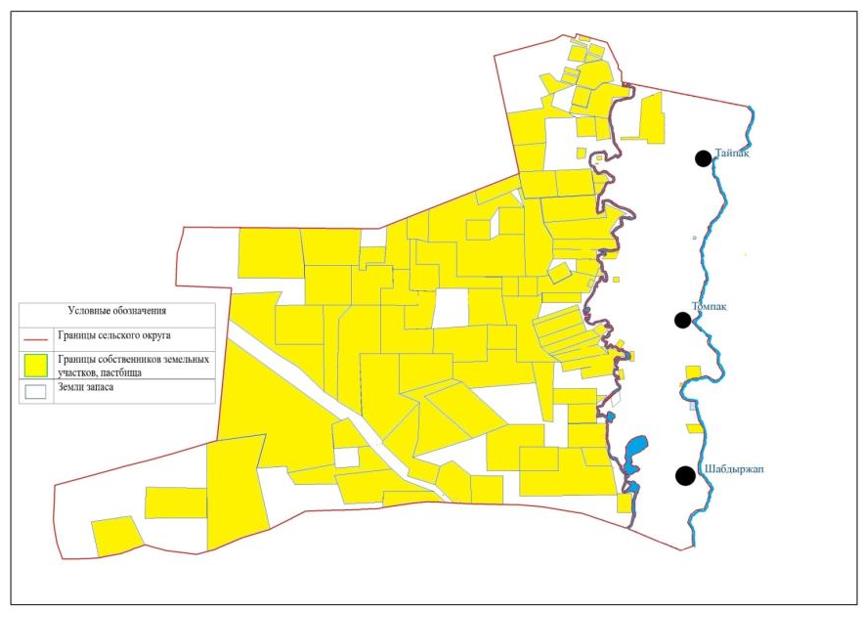  Схема (карта) расположения пастбищ на территории административно-
территориальных единиц в разрезе категорий земель, собственников земельных 
участков и землепользователей на основании правоустанавливающих документов и 
карты с обозначением внешних и внутренних границ и площадей пастбищ, в том числе 
сезонных, объектов пастбищной инфраструктуры Чапаевского сельского округа 
Акжаикского района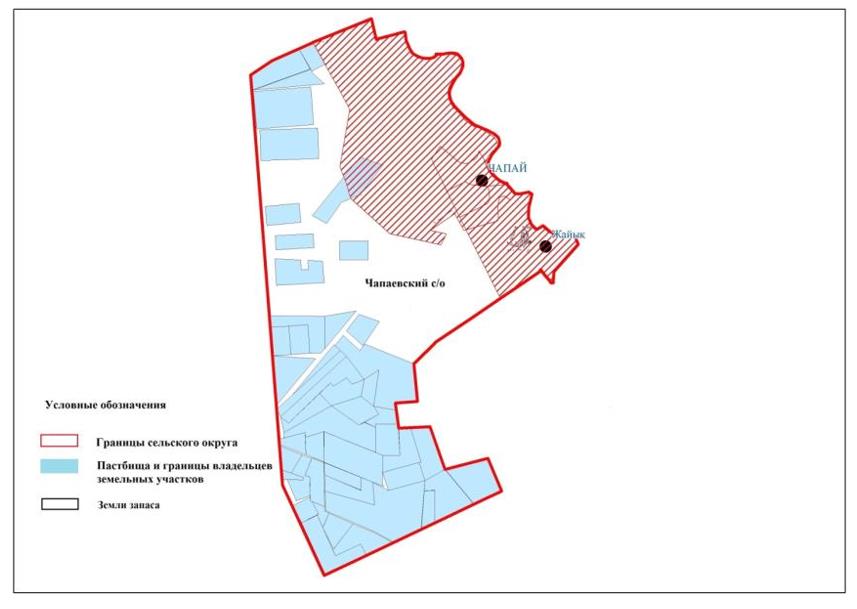  Схемы доступа пастбищепользователей к водоисточникам (озерам, рекам, прудам, 
копаниям, оросительным или обводнительным каналам, трубчатым или шахтным 
колодцам), составленную согласно норме потребления воды Акжолского сельского 
округа Акжаикского района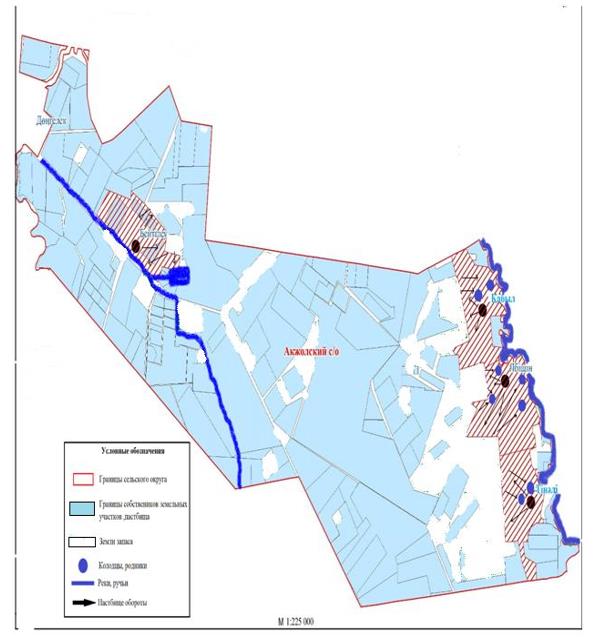  Схемы доступа пастбищепользователей к водоисточникам (озерам, рекам, прудам, 
копаниям, оросительным или обводнительным каналам, трубчатым или шахтным 
колодцам), составленную согласно норме потребления воды Аксуатского сельского 
округа Акжаикского района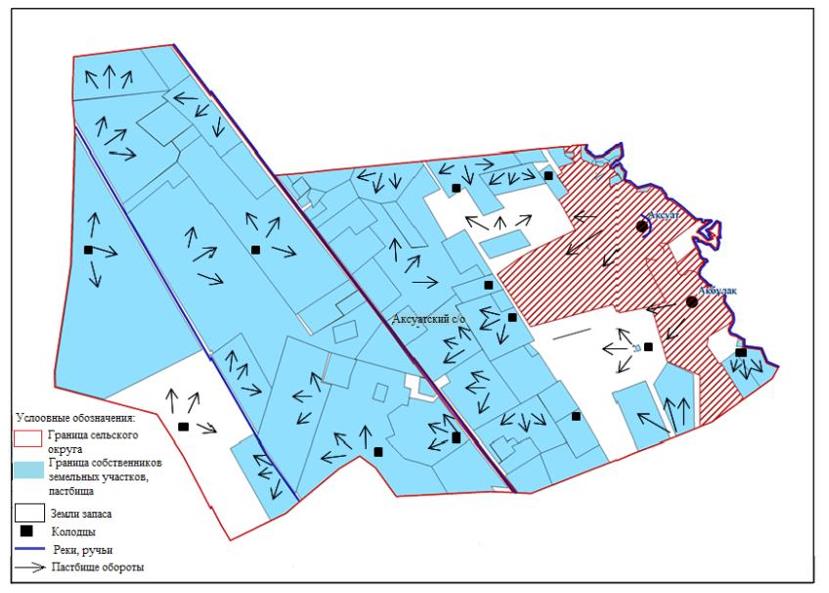  Схемы доступа пастбищепользователей к водоисточникам (озерам, рекам, прудам, 
копаниям, оросительным или обводнительным каналам, трубчатым или шахтным 
колодцам), составленную согласно норме потребления воды Алгабасского сельского 
округа Акжаикского района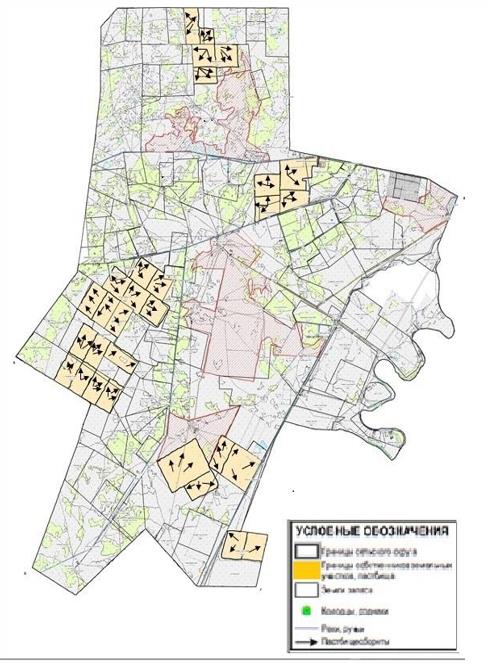  Схемы доступа пастбищепользователей к водоисточникам (озерам, рекам, прудам, 
копаниям, оросительным или обводнительным каналам, трубчатым или шахтным 
колодцам), составленную согласно норме потребления воды Алмалинского сельского 
округа Акжаикского района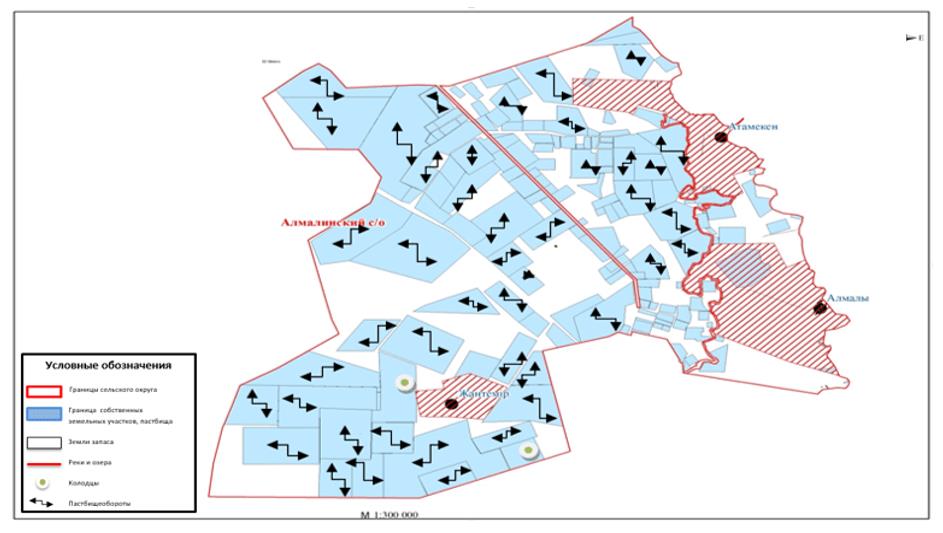  Схемы доступа пастбищепользователей к водоисточникам (озерам, рекам, прудам, 
копаниям, оросительным или обводнительным каналам, трубчатым или шахтным 
колодцам), составленную согласно норме потребления воды Базартобинского сельского 
округа Акжаикского района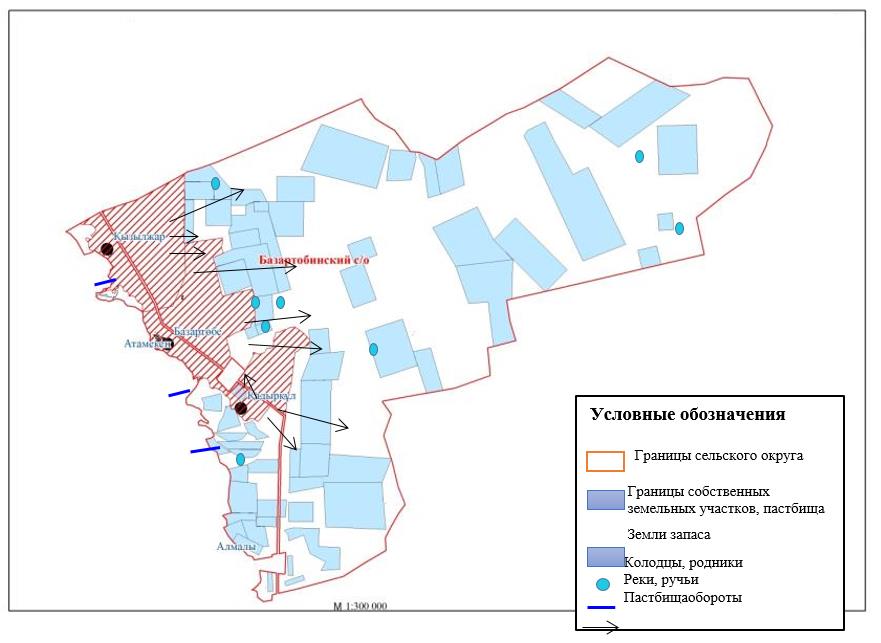  Схемы доступа пастбищепользователей к водоисточникам (озерам, рекам, прудам, 
копаниям, оросительным или обводнительным каналам, трубчатым или шахтным 
колодцам), составленную согласно норме потребления воды Базаршоланского 
сельского округа Акжаикского района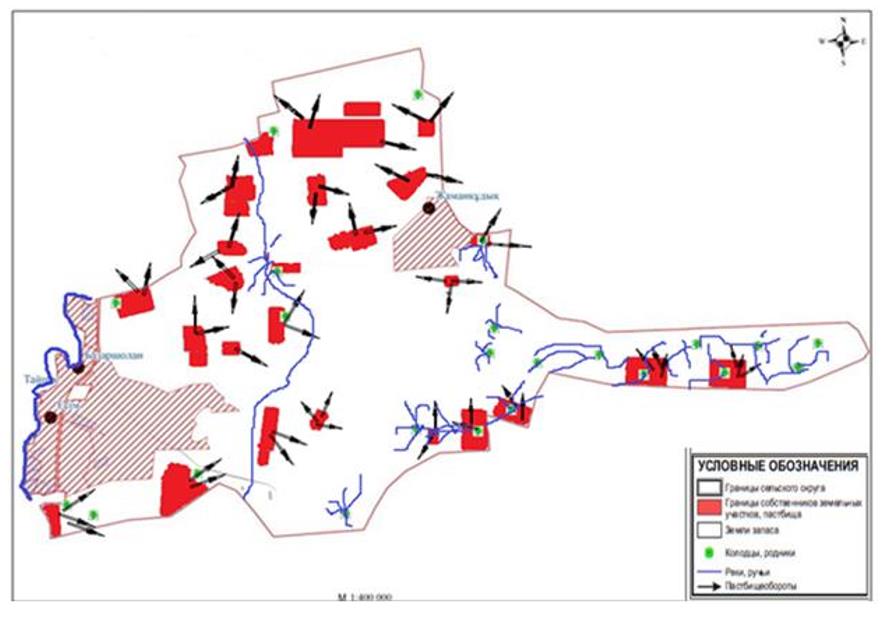  Схемы доступа пастбищепользователей к водоисточникам (озерам, рекам, прудам, 
копаниям, оросительным или обводнительным каналам, трубчатым или шахтным 
колодцам), составленную согласно норме потребления воды Бударинского сельского 
округа Акжаикского района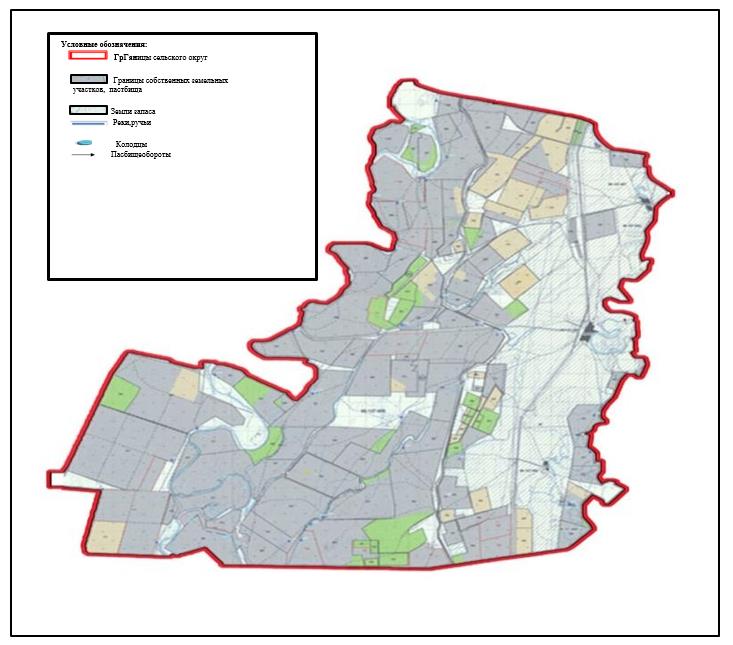  Схемы доступа пастбищепользователей к водоисточникам (озерам, рекам, прудам, 
копаниям, оросительным или обводнительным каналам, трубчатым или шахтным 
колодцам), составленную согласно норме потребления воды Есенсайского сельского 
округа Акжаикского района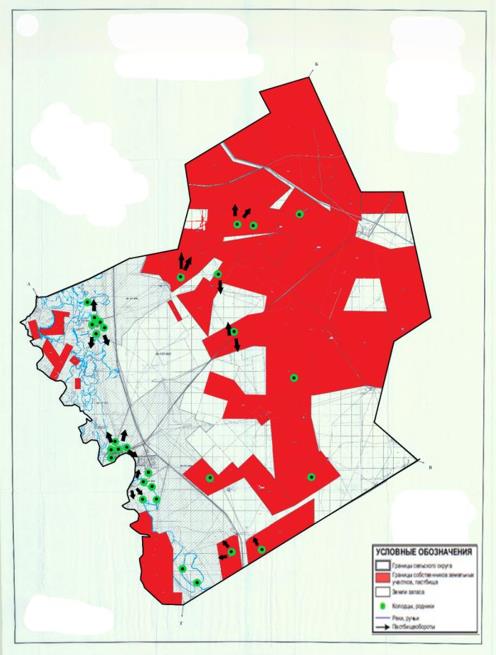  Схемы доступа пастбищепользователей к водоисточникам (озерам, рекам, прудам, 
копаниям, оросительным или обводнительным каналам, трубчатым или шахтным 
колодцам), составленную согласно норме потребления воды Жамбылского сельского 
округа Акжаикского района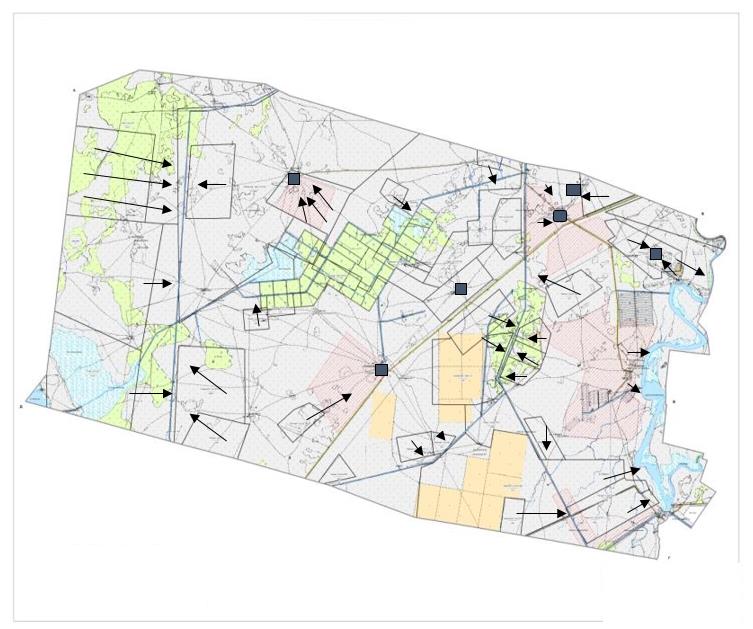 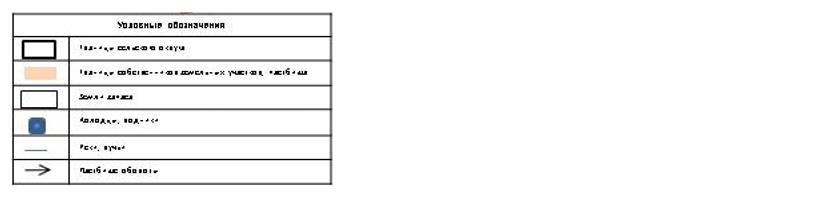  Схемы доступа пастбищепользователей к водоисточникам (озерам, рекам, прудам, 
копаниям, оросительным или обводнительным каналам, трубчатым или шахтным 
колодцам), составленную согласно норме потребления воды Жанабулакского сельского 
округа Акжаикского района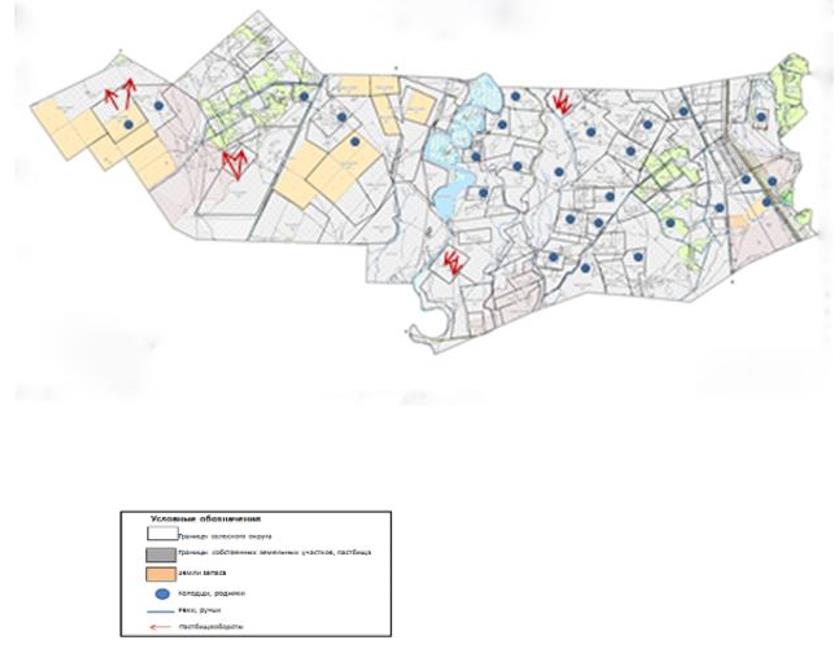  Схемы доступа пастбищепользователей к водоисточникам (озерам, рекам, прудам, 
копаниям, оросительным или обводнительным каналам, трубчатым или шахтным 
колодцам), составленную согласно норме потребления воды Кабыршактинского 
сельского округа Акжаикского района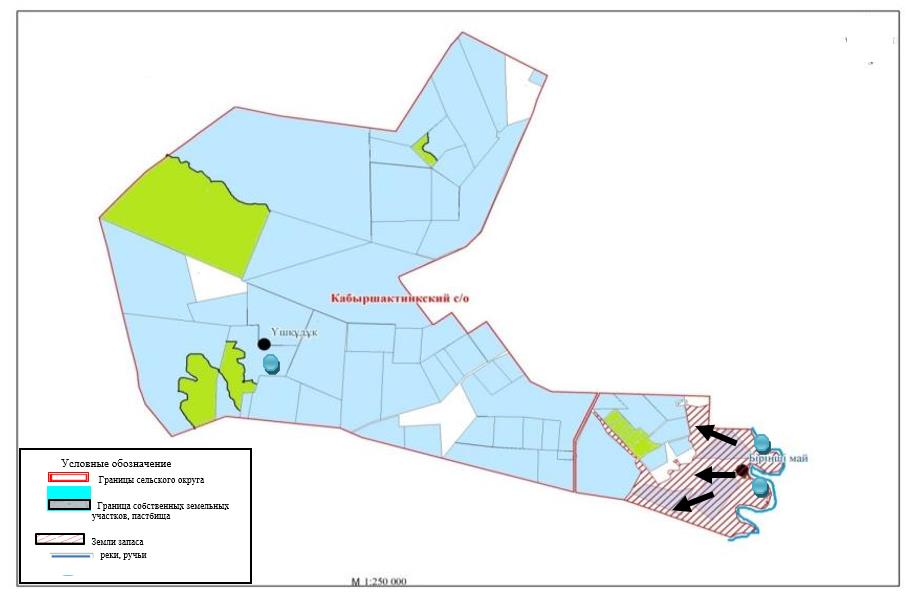  Схемы доступа пастбищепользователей к водоисточникам (озерам, рекам, прудам, 
копаниям, оросительным или обводнительным каналам, трубчатым или шахтным 
колодцам), составленную согласно норме потребления воды Карауылтобинского 
сельского округа Акжаикского района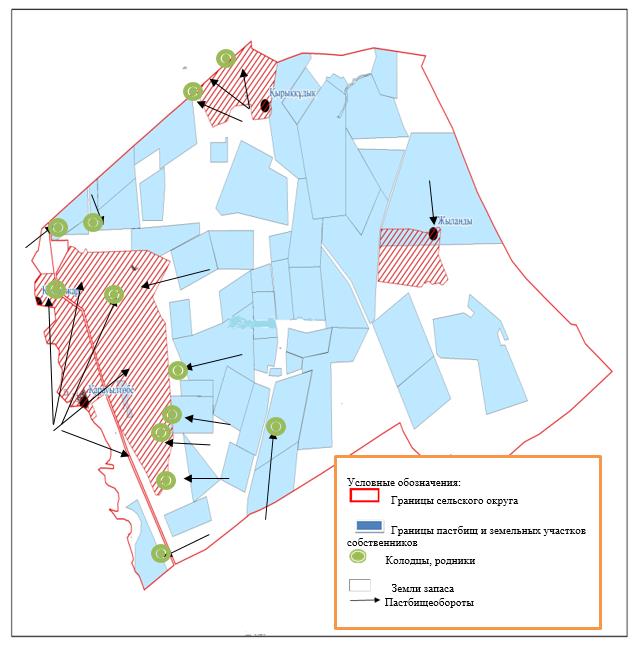  Схемы доступа пастбищепользователей к водоисточникам (озерам, рекам, прудам, 
копаниям, оросительным или обводнительным каналам, трубчатым или шахтным 
колодцам), составленную согласно норме потребления воды Конеккеткенского 
сельского округа Акжаикского района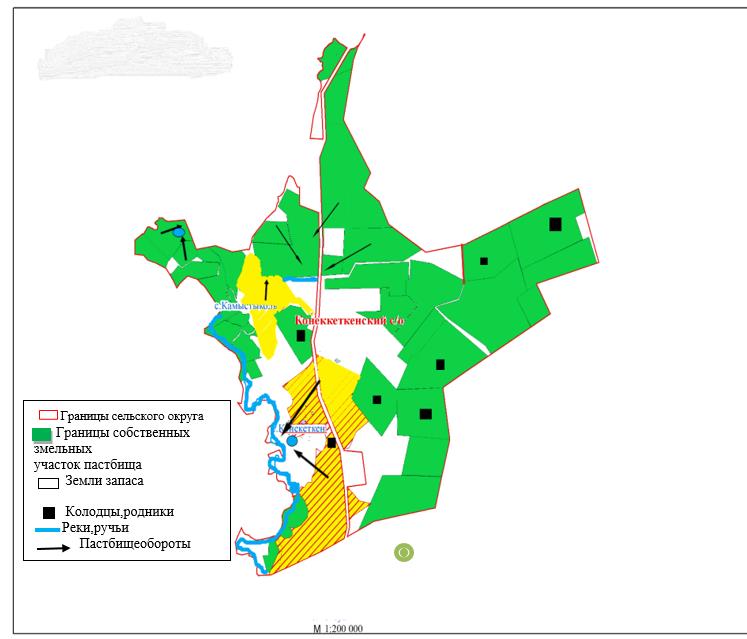  Схемы доступа пастбищепользователей к водоисточникам (озерам, рекам, прудам, 
копаниям, оросительным или обводнительным каналам, трубчатым или шахтным 
колодцам), составленную согласно норме потребления воды Курайлысайского 
сельского округа Акжаикского района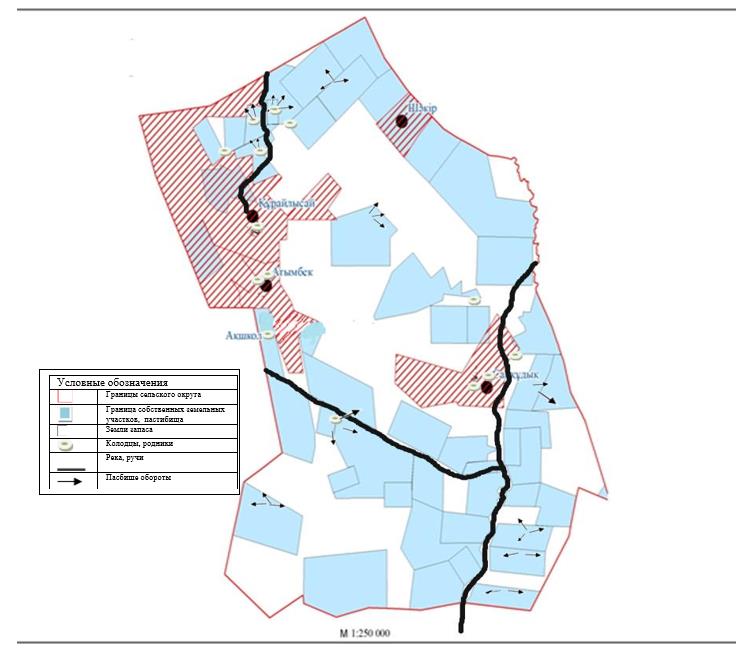  Схемы доступа пастбищепользователей к водоисточникам (озерам, рекам, прудам, 
копаниям, оросительным или обводнительным каналам, трубчатым или шахтным 
колодцам), составленную согласно норме потребления воды Мергеневского сельского 
округа Акжаикского района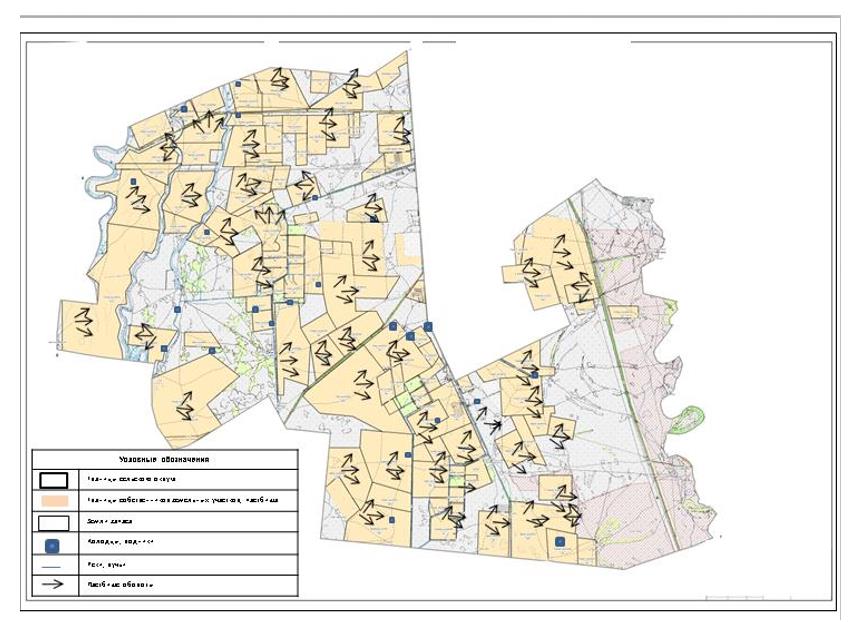  Схемы доступа пастбищепользователей к водоисточникам (озерам, рекам, прудам, 
копаниям, оросительным или обводнительным каналам, трубчатым или шахтным 
колодцам), составленную согласно норме потребления воды Сарытогайского сельского 
округа Акжаикского района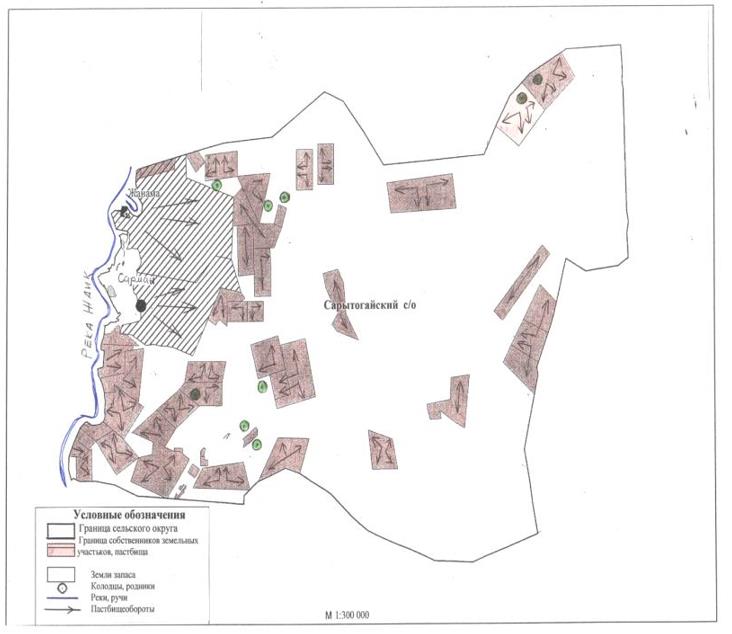  Схемы доступа пастбищепользователей к водоисточникам (озерам, рекам, прудам, 
копаниям, оросительным или обводнительным каналам, трубчатым или шахтным 
колодцам), составленную согласно норме потребления воды Тайпакского сельского 
округа Акжаикского района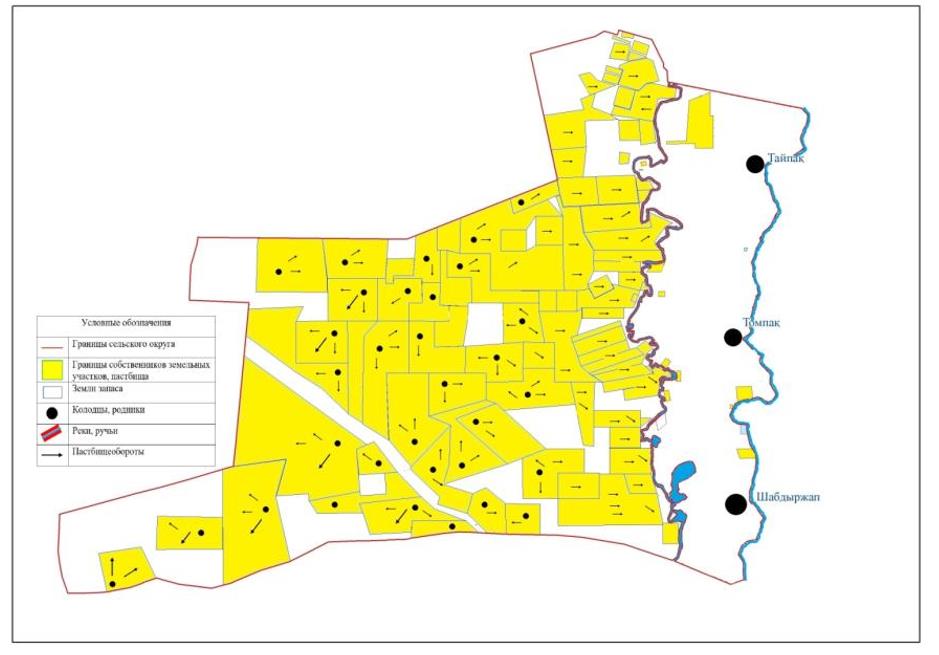  Схемы доступа пастбищепользователей к водоисточникам (озерам, рекам, прудам, 
копаниям, оросительным или обводнительным каналам, трубчатым или шахтным 
колодцам), составленную согласно норме потребления воды Чапаевского сельского 
округа Акжаикского района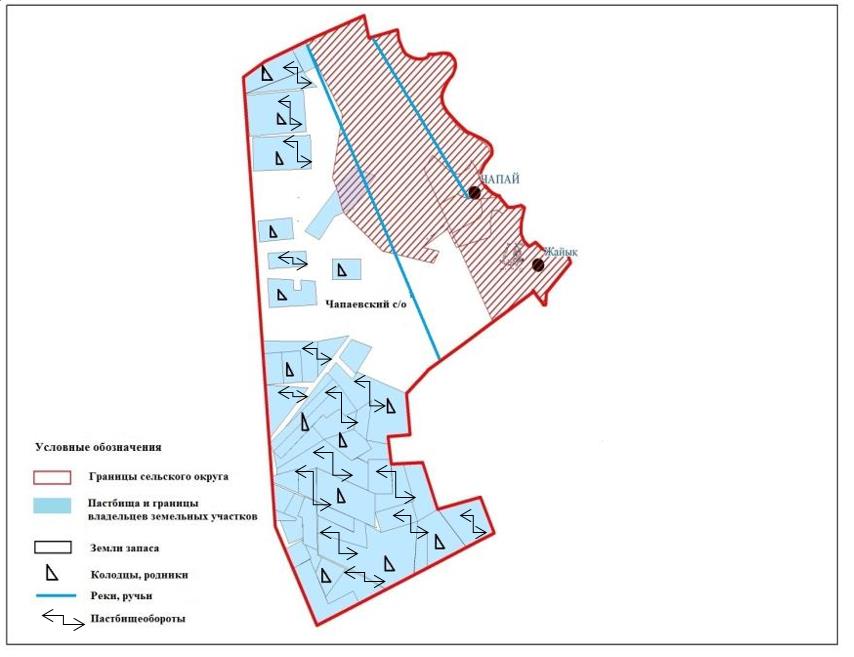  Схема перераспределения пастбищ для размещения поголовья сельскохозяйственных 
животных физических и (или) юридических лиц, у которых отсутствуют пастбища, и 
перемещения его на предоставляемые пастбища и схемы размещения поголовья 
сельскохозяйственных животных на отгонных пастбищах физических и юридических 
лиц, не обеспеченных пастбищами, расположенными при сельском округе Акжолского 
сельского округа Акжаикского района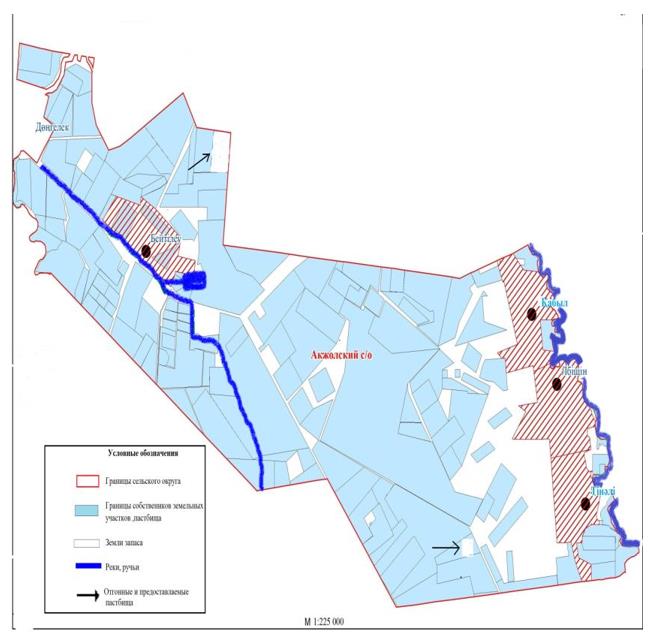  Схема перераспределения пастбищ для размещения поголовья сельскохозяйственных 
животных физических и (или) юридических лиц, у которых отсутствуют пастбища, и 
перемещения его на предоставляемые пастбища и схемы размещения поголовья 
сельскохозяйственных животных на отгонных пастбищах физических и юридических 
лиц, не обеспеченных пастбищами, расположенными при сельском округе Аксуатского 
сельского округа Акжаикского района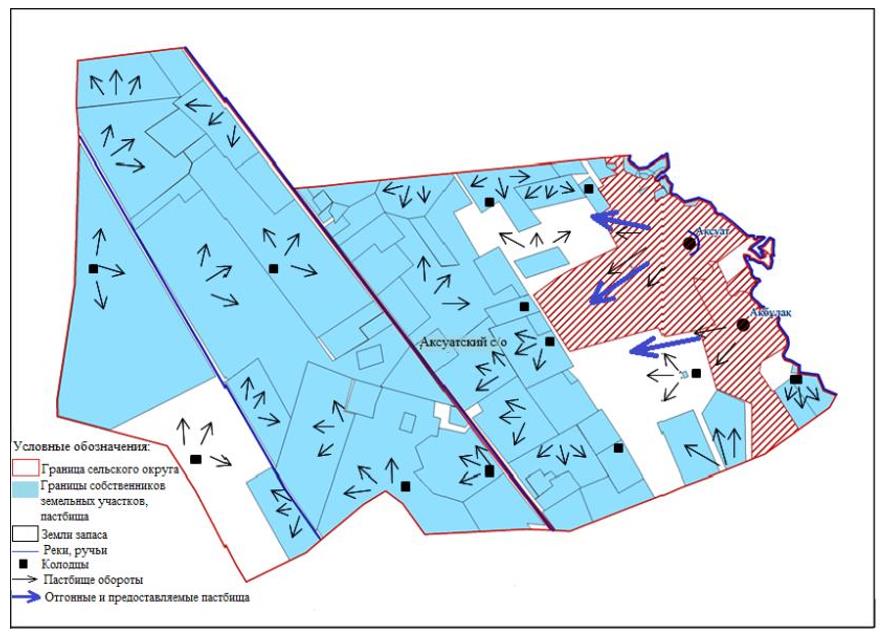  Схема перераспределения пастбищ для размещения поголовья сельскохозяйственных 
животных физических и (или) юридических лиц, у которых отсутствуют пастбища, и 
перемещения его на предоставляемые пастбища и схемы размещения поголовья 
сельскохозяйственных животных на отгонных пастбищах физических и юридических 
лиц, не обеспеченных пастбищами, расположенными при сельском округе 
Алгабасского сельского округа Акжаикского района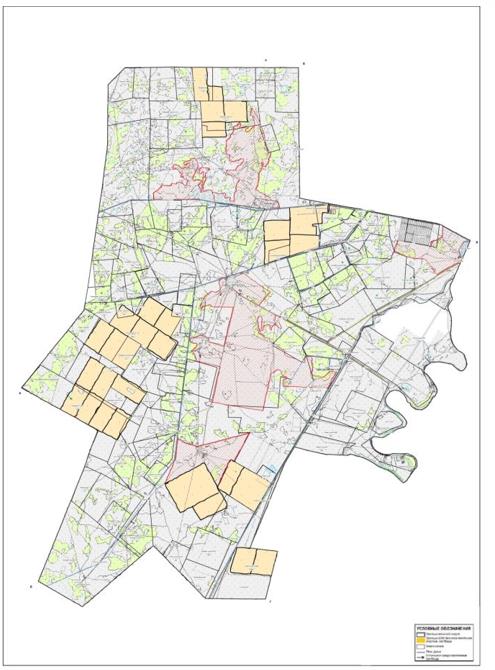  Схема перераспределения пастбищ для размещения поголовья сельскохозяйственных 
животных физических и (или) юридических лиц, у которых отсутствуют пастбища, и 
перемещения его на предоставляемые пастбища и схемы размещения поголовья 
сельскохозяйственных животных на отгонных пастбищах физических и юридических 
лиц, не обеспеченных пастбищами, расположенными при сельском округе 
Алмалинского сельского округа Акжаикского района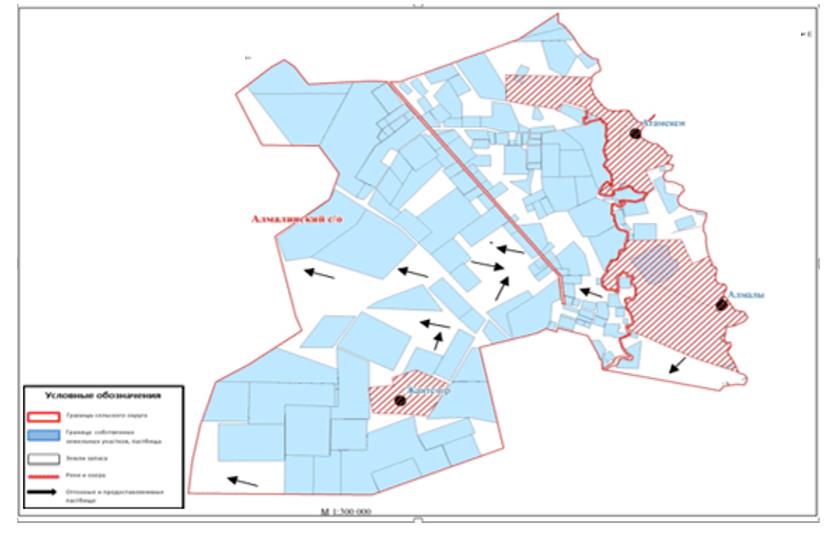  Схема перераспределения пастбищ для размещения поголовья сельскохозяйственных 
животных физических и (или) юридических лиц, у которых отсутствуют пастбища, и 
перемещения его на предоставляемые пастбища и схемы размещения поголовья 
сельскохозяйственных животных на отгонных пастбищах физических и юридических 
лиц, не обеспеченных пастбищами, расположенными при сельском округе 
Базартобинского сельского округа Акжаикского района
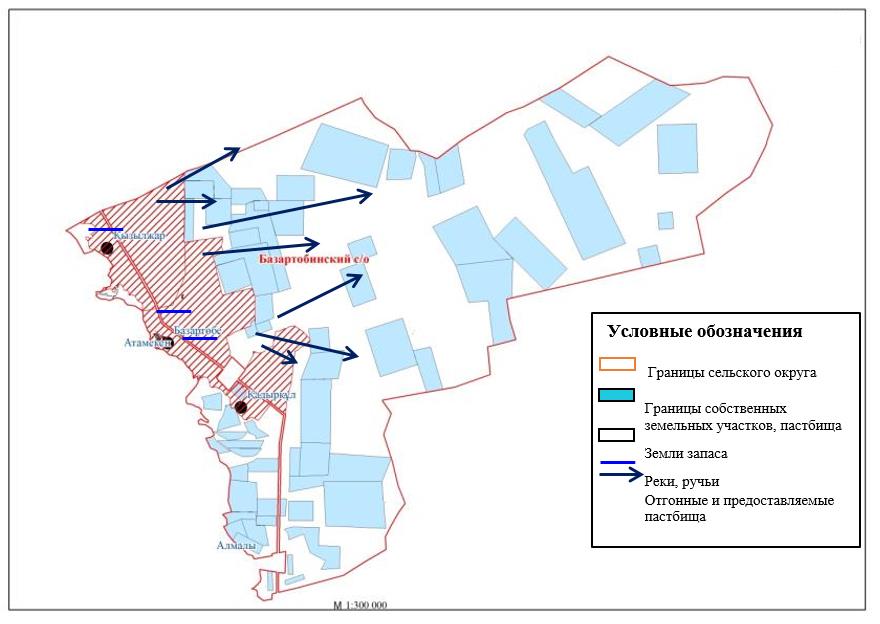  Схема перераспределения пастбищ для размещения поголовья сельскохозяйственных 
животных физических и (или) юридических лиц, у которых отсутствуют пастбища, и 
перемещения его на предоставляемые пастбища и схемы размещения поголовья 
сельскохозяйственных животных на отгонных пастбищах физических и юридических 
лиц, не обеспеченных пастбищами, расположенными при сельском округе 
Базаршоланского сельского округа Акжаикского района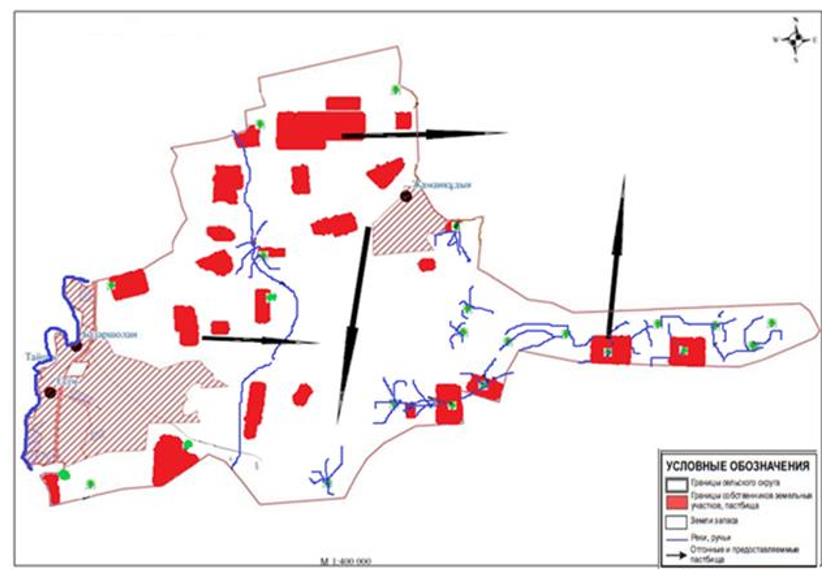  Схема перераспределения пастбищ для размещения поголовья сельскохозяйственных 
животных физических и (или) юридических лиц, у которых отсутствуют пастбища, и 
перемещения его на предоставляемые пастбища и схемы размещения поголовья 
сельскохозяйственных животных на отгонных пастбищах физических и юридических 
лиц, не обеспеченных пастбищами, расположенными при сельском округе 
Бударинского сельского округа Акжаикского района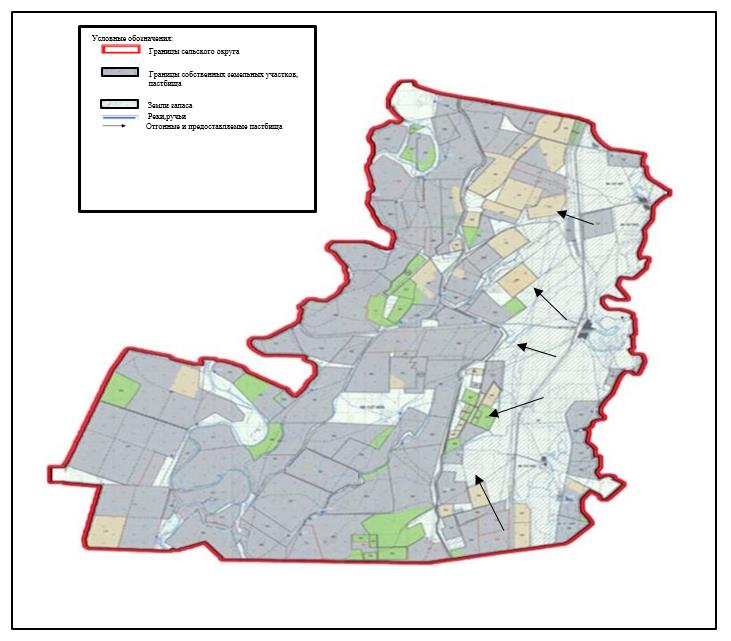  Схема перераспределения пастбищ для размещения поголовья сельскохозяйственных 
животных физических и (или) юридических лиц, у которых отсутствуют пастбища, и 
перемещения его на предоставляемые пастбища и схемы размещения поголовья 
сельскохозяйственных животных на отгонных пастбищах физических и юридических 
лиц, не обеспеченных пастбищами, расположенными при сельском округе 
Есенсайского сельского округа Акжаикского района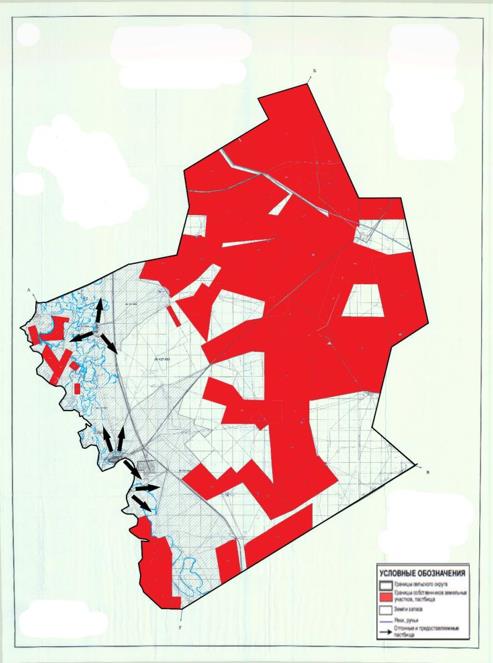  Схема перераспределения пастбищ для размещения поголовья сельскохозяйственных 
животных физических и (или) юридических лиц, у которых отсутствуют пастбища, и 
перемещения его на предоставляемые пастбища и схемы размещения поголовья 
сельскохозяйственных животных на отгонных пастбищах физических и юридических 
лиц, не обеспеченных пастбищами, расположенными при сельском округе 
Жамбылского сельского округа Акжаикского района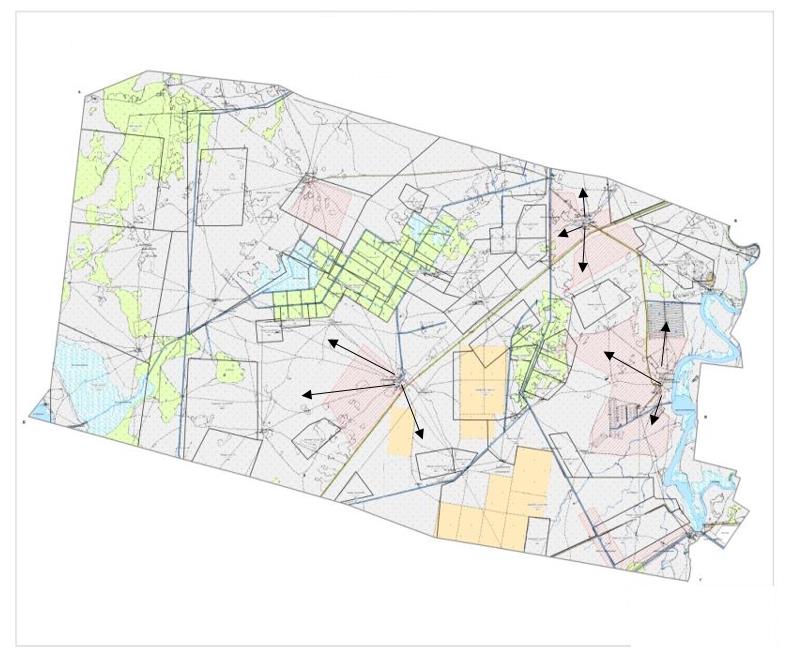 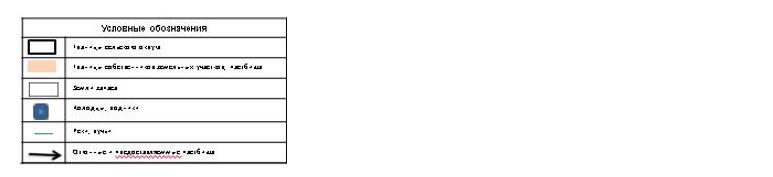  Схема перераспределения пастбищ для размещения поголовья сельскохозяйственных 
животных физических и (или) юридических лиц, у которых отсутствуют пастбища, и 
перемещения его на предоставляемые пастбища и схемы размещения поголовья 
сельскохозяйственных животных на отгонных пастбищах физических и юридических 
лиц, не обеспеченных пастбищами, расположенными при сельском округе 
Жанабулакского сельского округа Акжаикского района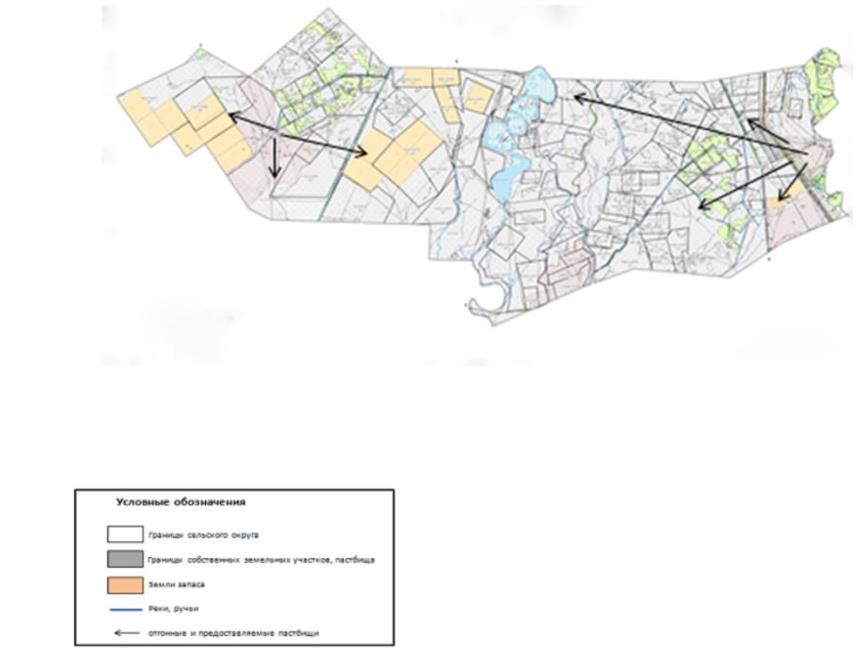  Схема перераспределения пастбищ для размещения поголовья сельскохозяйственных 
животных физических и (или) юридических лиц, у которых отсутствуют пастбища, и 
перемещения его на предоставляемые пастбища и схемы размещения поголовья 
сельскохозяйственных животных на отгонных пастбищах физических и юридических 
лиц, не обеспеченных пастбищами, расположенными при сельском округе 
Кабыршактинского сельского округа Акжаикского района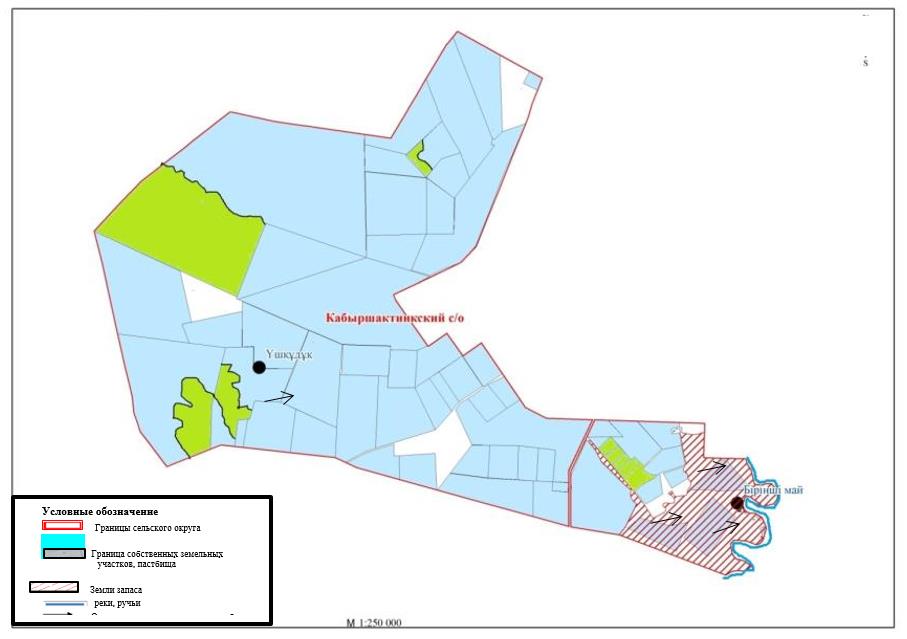  Схема перераспределения пастбищ для размещения поголовья сельскохозяйственных 
животных физических и (или) юридических лиц, у которых отсутствуют пастбища, и 
перемещения его на предоставляемые пастбища и схемы размещения поголовья 
сельскохозяйственных животных на отгонных пастбищах физических и юридических 
лиц, не обеспеченных пастбищами, расположенными при сельском округе 
Карауылтобинского сельского округа Акжаикского района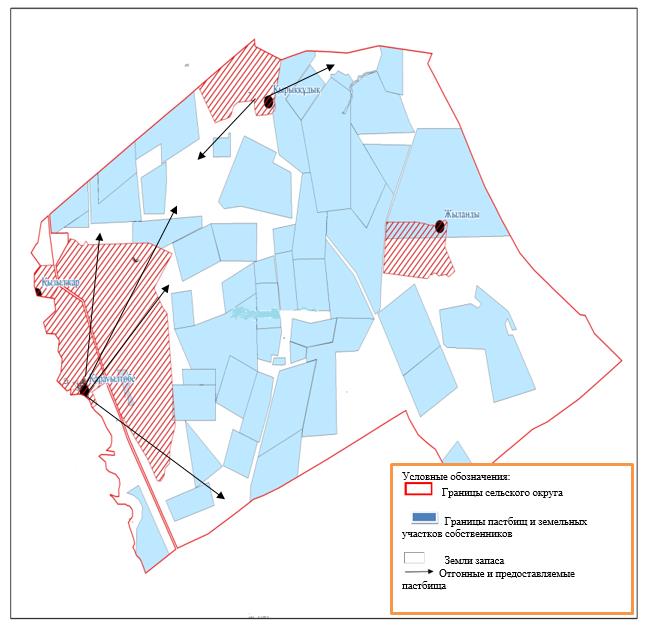  Схема перераспределения пастбищ для размещения поголовья сельскохозяйственных 
животных физических и (или) юридических лиц, у которых отсутствуют пастбища, и 
перемещения его на предоставляемые пастбища и схемы размещения поголовья 
сельскохозяйственных животных на отгонных пастбищах физических и юридических 
лиц, не обеспеченных пастбищами, расположенными при сельском округе 
Конеккеткенского сельского округа Акжаикского района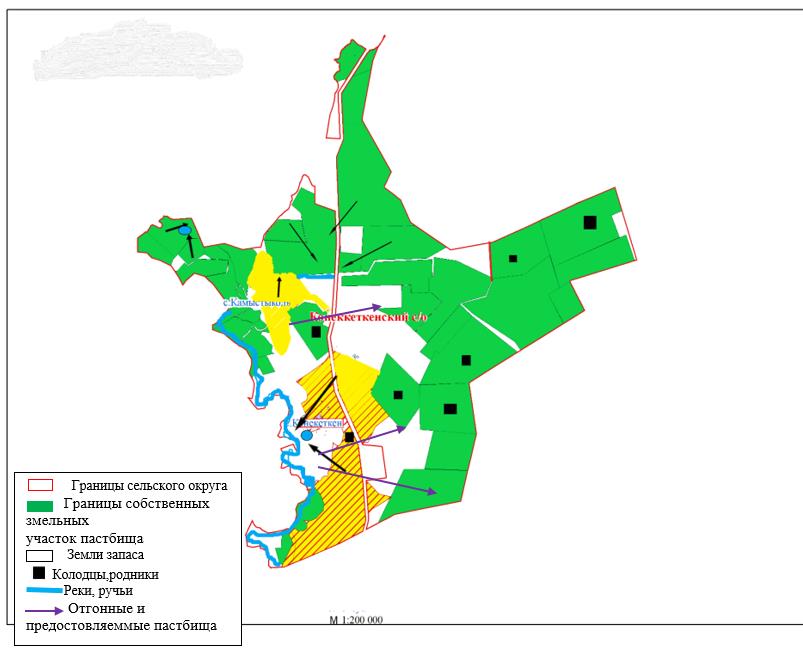  Схема перераспределения пастбищ для размещения поголовья сельскохозяйственных 
животных физических и (или) юридических лиц, у которых отсутствуют пастбища, и 
перемещения его на предоставляемые пастбища и схемы размещения поголовья 
сельскохозяйственных животных на отгонных пастбищах физических и юридических 
лиц, не обеспеченных пастбищами, расположенными при сельском округе 
Курайлысайского сельского округа Акжаикского района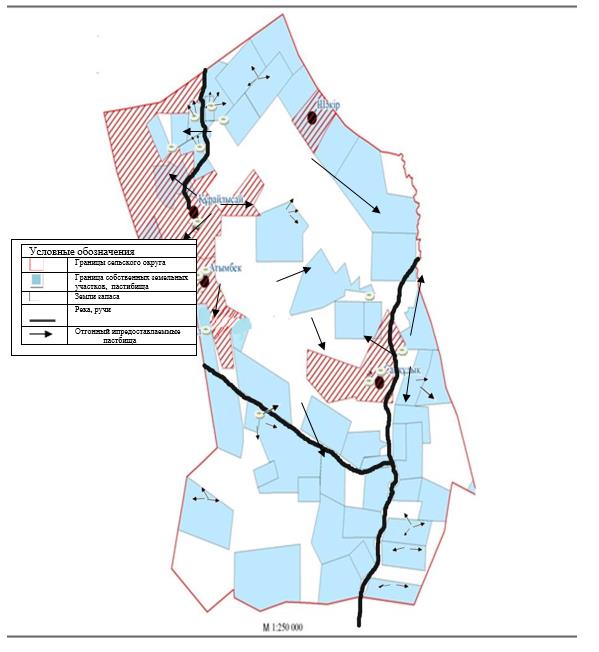  Схема перераспределения пастбищ для размещения поголовья сельскохозяйственных 
животных физических и (или) юридических лиц, у которых отсутствуют пастбища, и 
перемещения его на предоставляемые пастбища и схемы размещения поголовья 
сельскохозяйственных животных на отгонных пастбищах физических и юридических 
лиц, не обеспеченных пастбищами, расположенными при сельском округе 
Мергеневского сельского округа Акжаикского района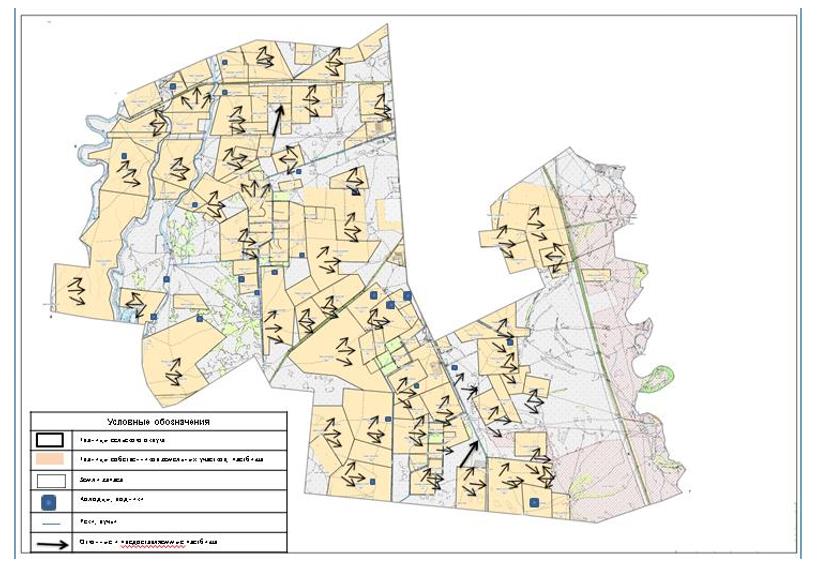  Схема перераспределения пастбищ для размещения поголовья сельскохозяйственных 
животных физических и (или) юридических лиц, у которых отсутствуют пастбища, и 
перемещения его на предоставляемые пастбища и схемы размещения поголовья 
сельскохозяйственных животных на отгонных пастбищах физических и юридических 
лиц, не обеспеченных пастбищами, расположенными при сельском округе 
Сарытогайского сельского округа Акжаикского района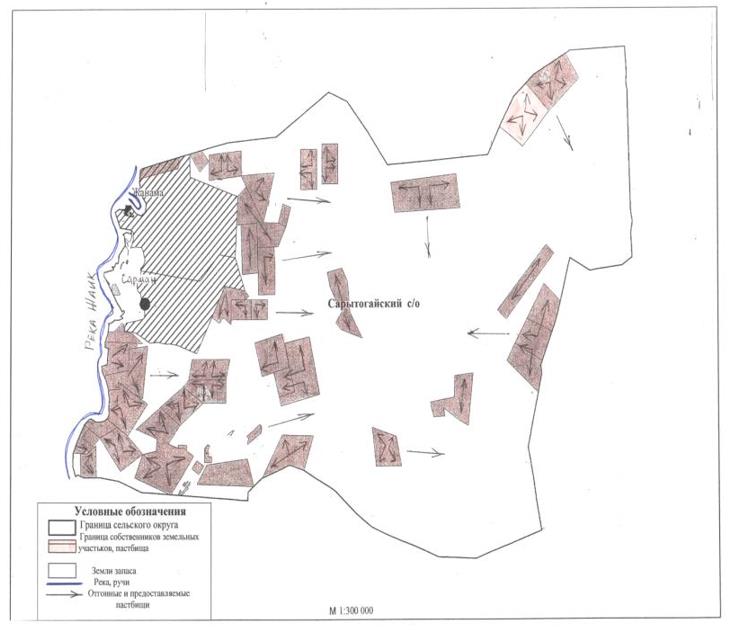  Схема перераспределения пастбищ для размещения поголовья сельскохозяйственных 
животных физических и (или) юридических лиц, у которых отсутствуют пастбища, и 
перемещения его на предоставляемые пастбища и схемы размещения поголовья 
сельскохозяйственных животных на отгонных пастбищах физических и юридических 
лиц, не обеспеченных пастбищами, расположенными при сельском округе Тайпакского 
сельского округа Акжаикского района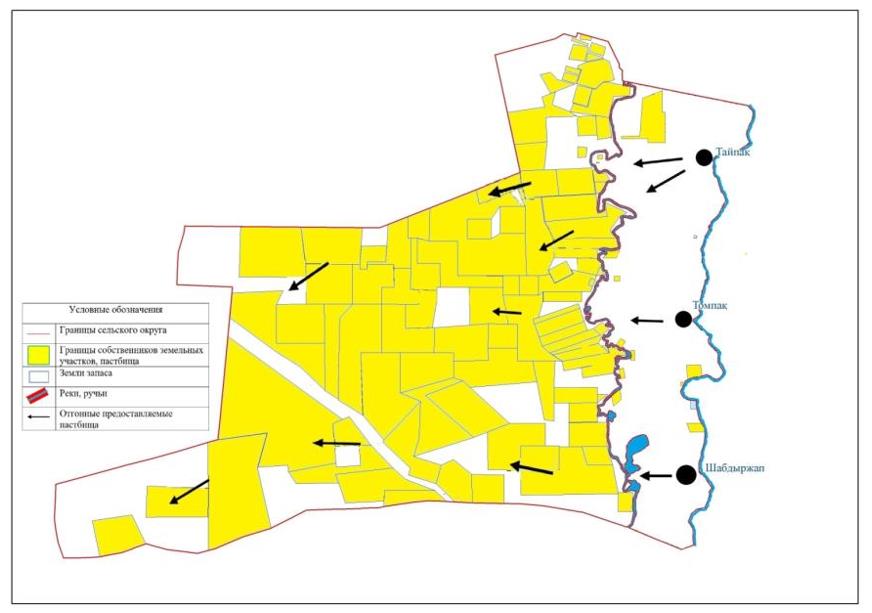  Схема перераспределения пастбищ для размещения поголовья сельскохозяйственных 
животных физических и (или) юридических лиц, у которых отсутствуют пастбища, и 
перемещения его на предоставляемые пастбища и схемы размещения поголовья 
сельскохозяйственных животных на отгонных пастбищах физических и юридических 
лиц, не обеспеченных пастбищами, расположенными при сельском округе Чапаевского 
сельского округа Акжаикского района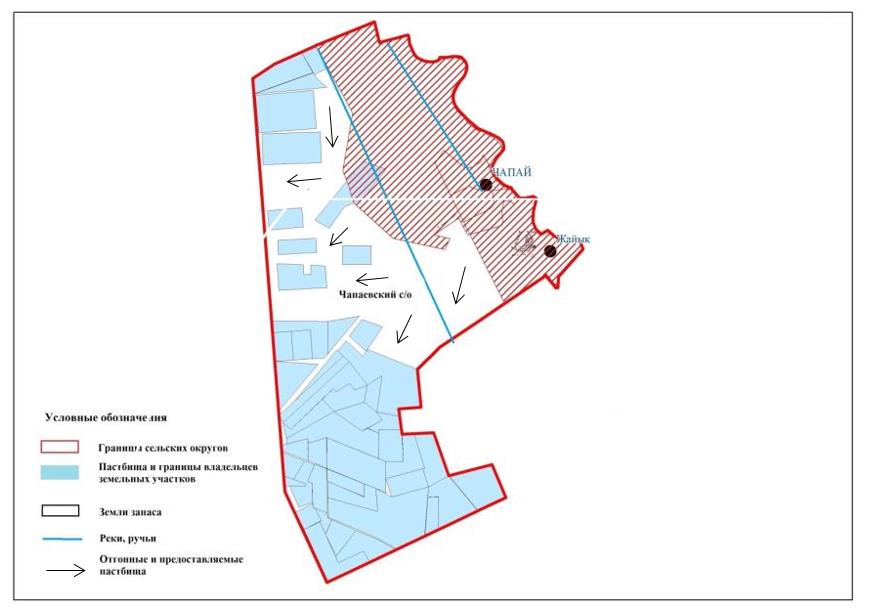 
      Примечание: расшифровка аббревиатур:
      га – гектар;
      с/о-сельский округ. Карты с обозначением внешних и внутренних границ и площадей пастбищ, необходимых для удовлетворения нужд населения для выпаса сельскохозяйственных животных личного подворья, в зависимости от местных условий и особенностей, расположенными  Акжолского сельского округа Акжаикского района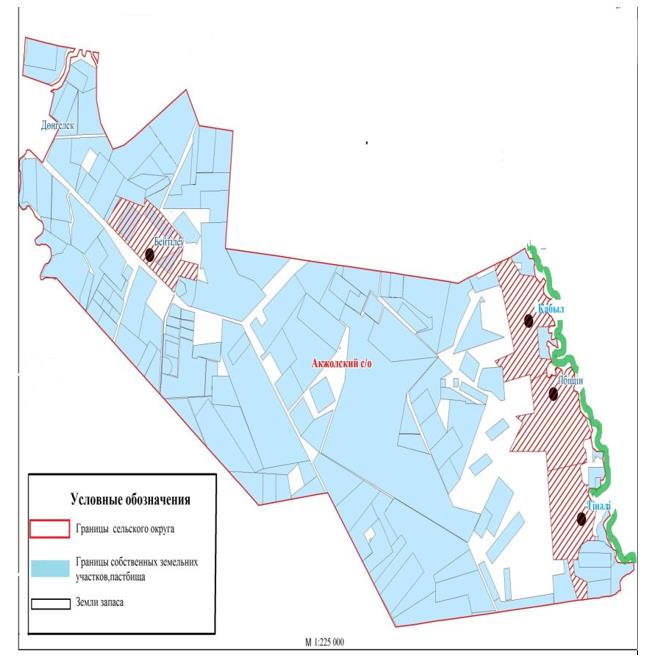  Карты с обозначением внешних и внутренних границ и площадей пастбищ, необходимых для удовлетворения нужд населения для выпаса сельскохозяйственных животных личного подворья, в зависимости от местных условий и особенностей, расположенными  Аксуатского сельского округа Акжаикского района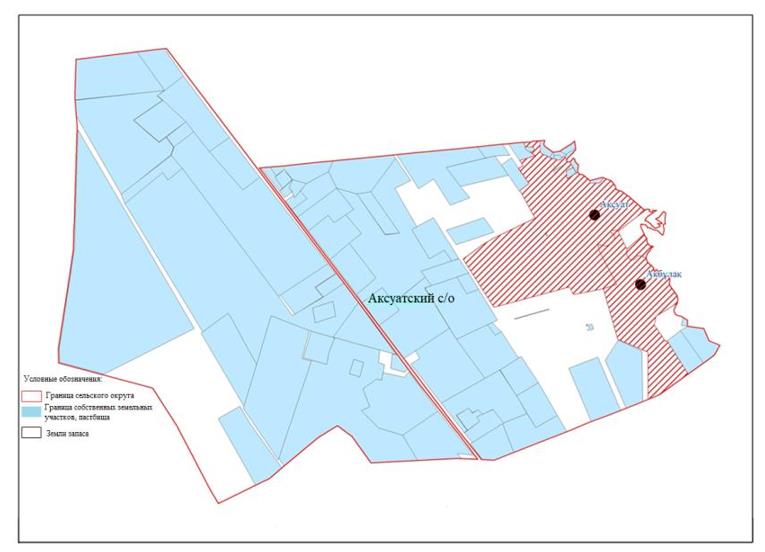  Карты с обозначением внешних и внутренних границ и площадей пастбищ, необходимых для удовлетворения нужд населения для выпаса сельскохозяйственных животных личного подворья, в зависимости от местных условий и особенностей, расположенными  Алгабасского сельского округа Акжаикского района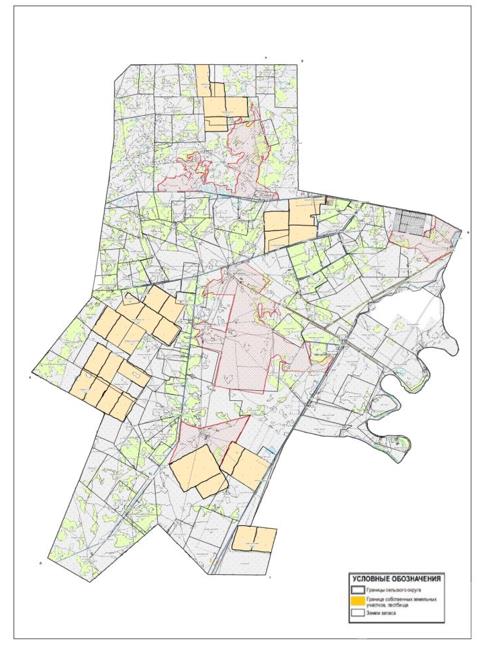  Карты с обозначением внешних и внутренних границ и площадей пастбищ, необходимых для удовлетворения нужд населения для выпаса сельскохозяйственных животных личного подворья, в зависимости от местных условий и особенностей, расположенными  Алмалинского сельского округа Акжаикского района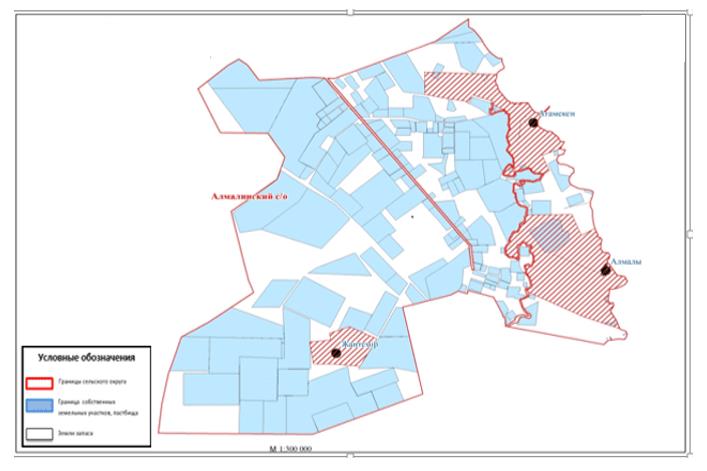  Карты с обозначением внешних и внутренних границ и площадей пастбищ, необходимых для удовлетворения нужд населения для выпаса сельскохозяйственных животных личного подворья, в зависимости от местных условий и особенностей, расположенными  Базартобинского сельского округа Акжаикского района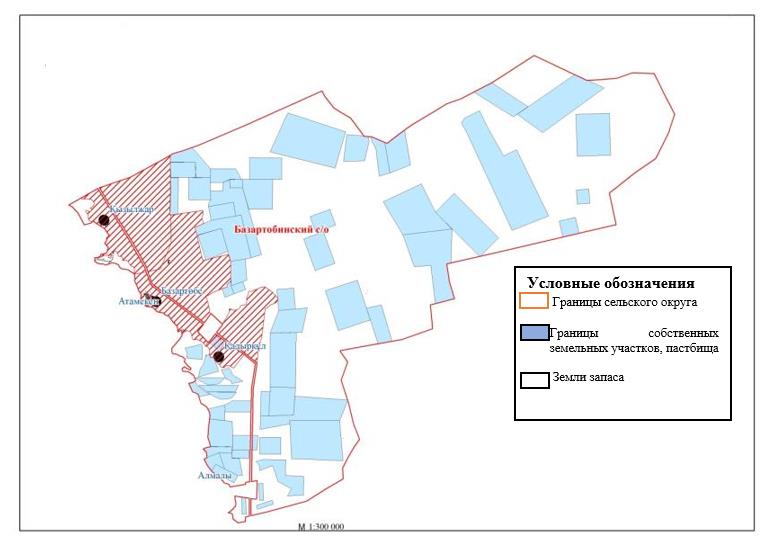  Карты с обозначением внешних и внутренних границ и площадей пастбищ, необходимых для удовлетворения нужд населения для выпаса сельскохозяйственных животных личного подворья, в зависимости от местных условий и особенностей, расположенными  Базаршоланского сельского округа Акжаикского района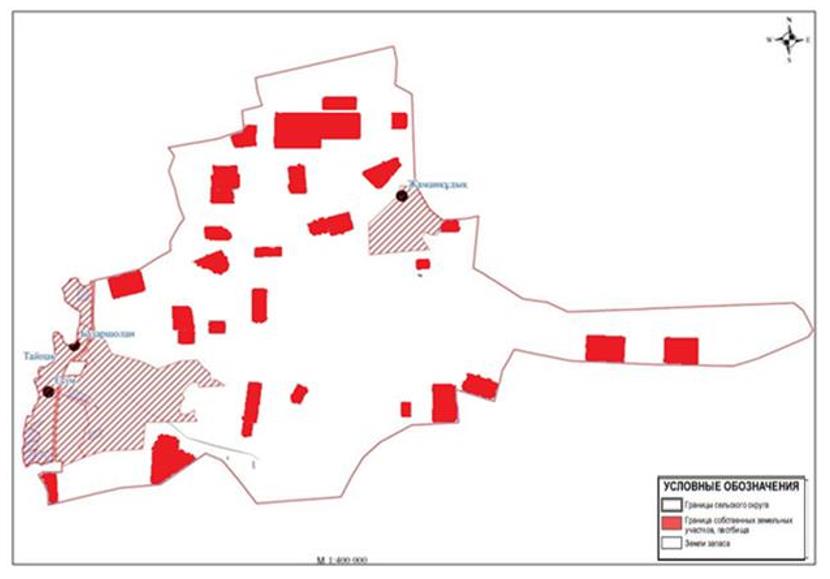  Карты с обозначением внешних и внутренних границ и площадей пастбищ, необходимых для удовлетворения нужд населения для выпаса сельскохозяйственных животных личного подворья, в зависимости от местных условий и особенностей, расположенными  Бударинского сельского округа Акжаикского района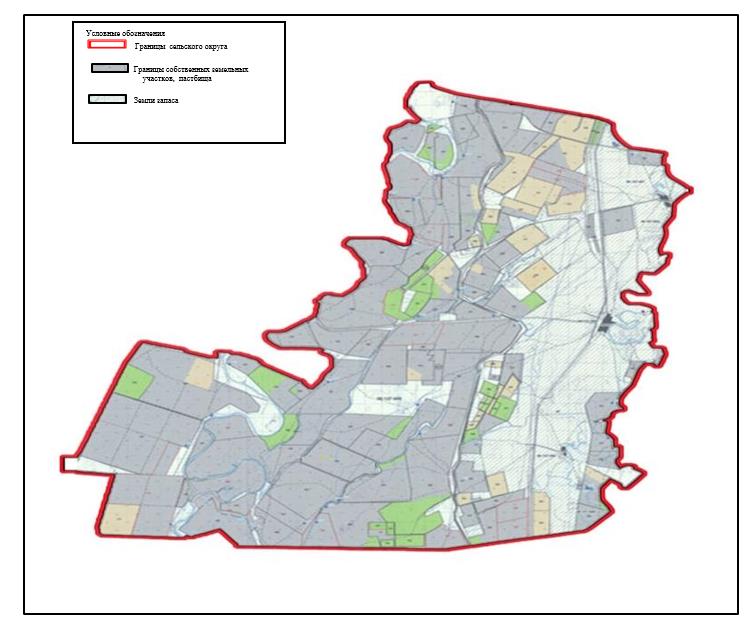  Карты с обозначением внешних и внутренних границ и площадей пастбищ, необходимых для удовлетворения нужд населения для выпаса сельскохозяйственных животных личного подворья, в зависимости от местных условий и особенностей, расположенными  Есенсайского сельского округа Акжаикского района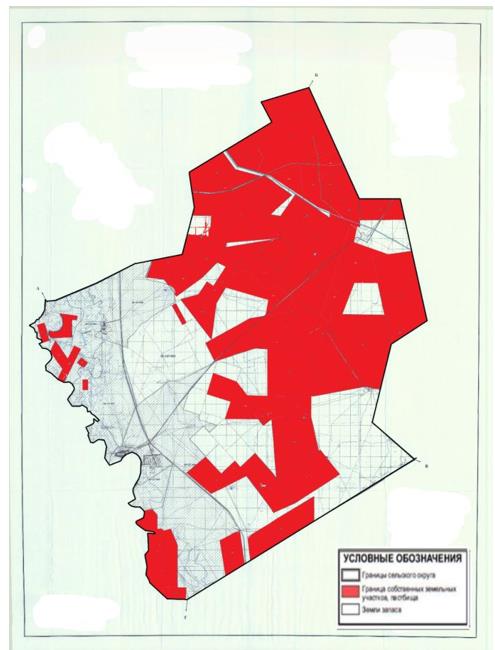  Карты с обозначением внешних и внутренних границ и площадей пастбищ, необходимых для удовлетворения нужд населения для выпаса сельскохозяйственных животных личного подворья, в зависимости от местных условий и особенностей, расположенными  Жамбылского сельского округа Акжаикского района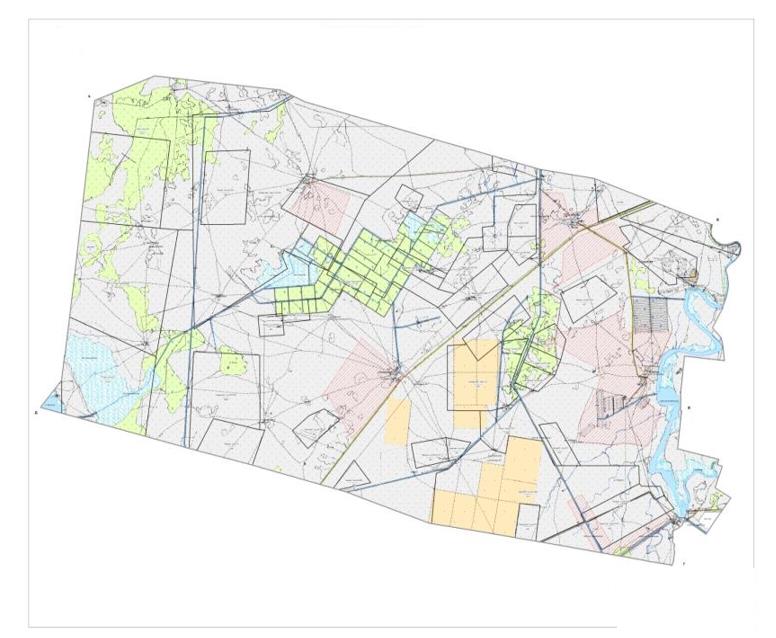 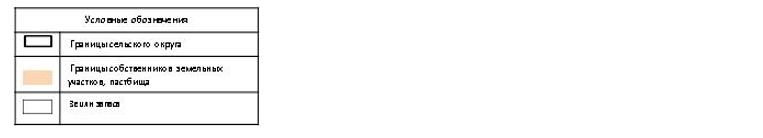  Карты с обозначением внешних и внутренних границ и площадей пастбищ, необходимых для удовлетворения нужд населения для выпаса сельскохозяйственных животных личного подворья, в зависимости от местных условий и особенностей, расположенными Жанабулакского сельского округа Акжаикского района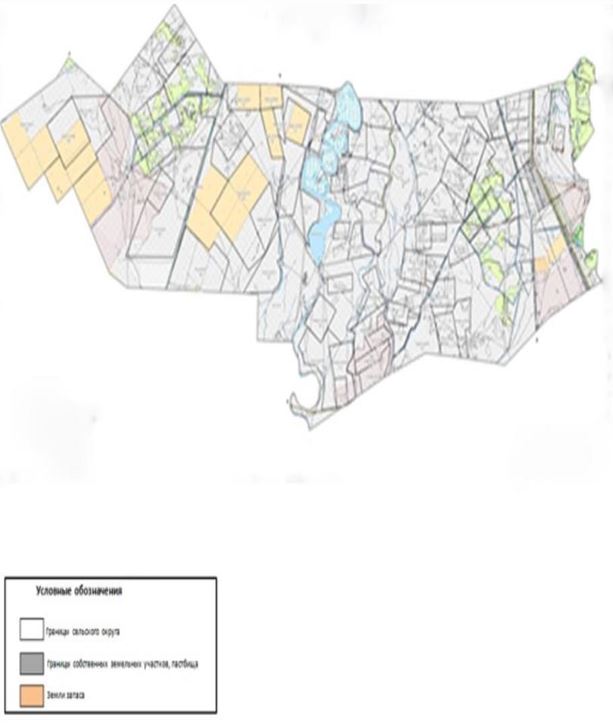  Карты с обозначением внешних и внутренних границ и площадей пастбищ, необходимых для удовлетворения нужд населения для выпаса сельскохозяйственных животных личного подворья, в зависимости от местных условий и особенностей, расположенными  Кабыршактинского сельского округа Акжаикского района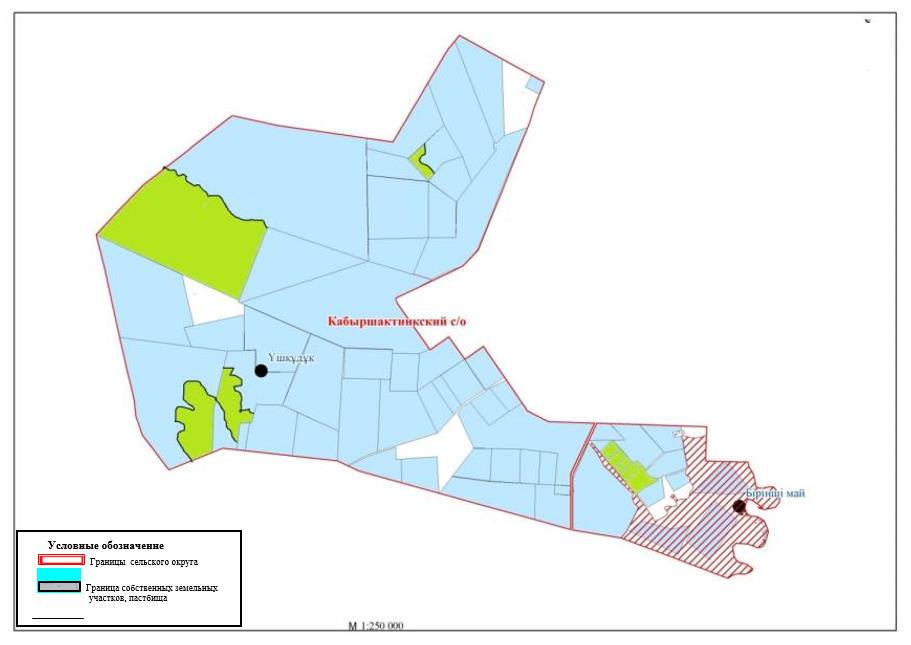  Карты с обозначением внешних и внутренних границ и площадей пастбищ, необходимых для удовлетворения нужд населения для выпаса сельскохозяйственных животных личного подворья, в зависимости от местных условий и особенностей, расположенными  Карауылтобинского сельского округа Акжаикского района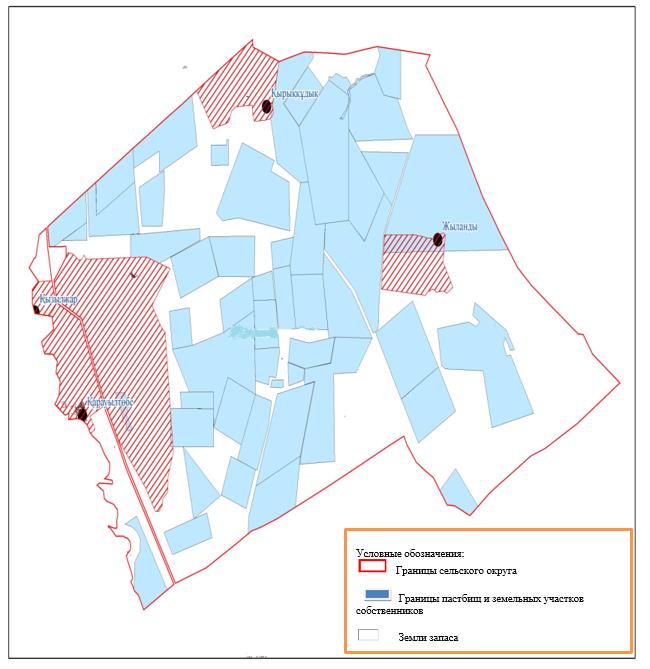  Карты с обозначением внешних и внутренних границ и площадей пастбищ, необходимых для удовлетворения нужд населения для выпаса сельскохозяйственных животных личного подворья, в зависимости от местных условий и особенностей, расположенными  Конеккеткенского сельского округа Акжаикского района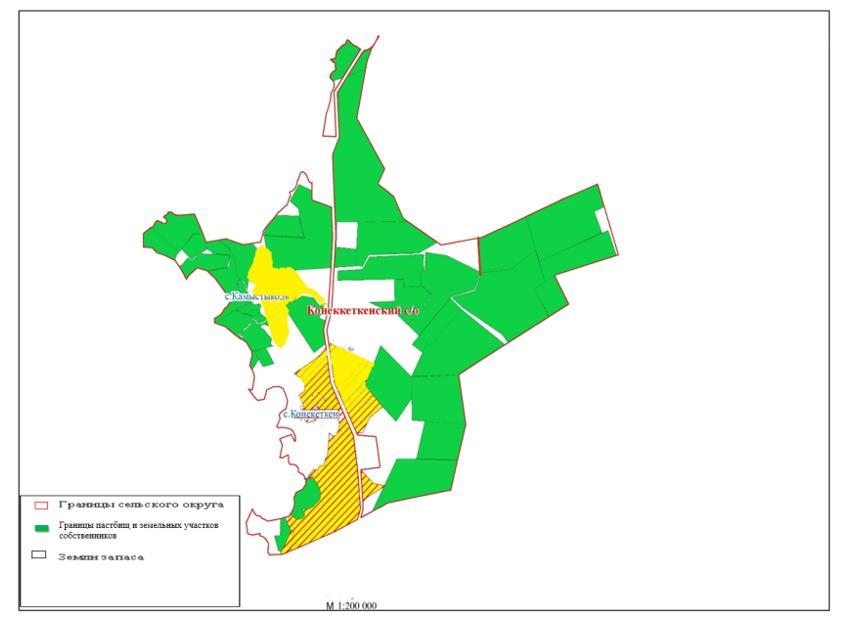  Карты с обозначением внешних и внутренних границ и площадей пастбищ, необходимых для удовлетворения нужд населения для выпаса сельскохозяйственных животных личного подворья, в зависимости от местных условий и особенностей, расположенными  Курайлысайского сельского округа Акжаикского района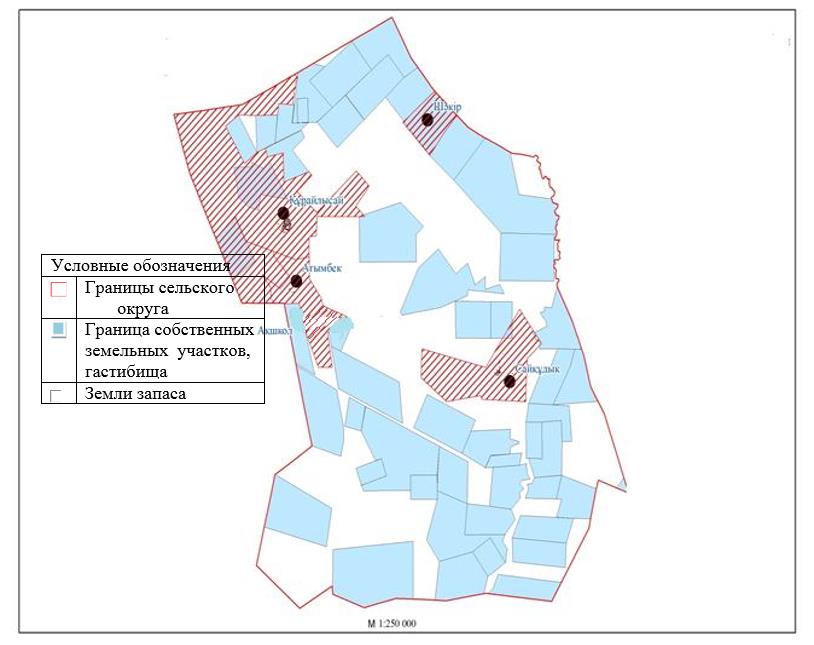  Карты с обозначением внешних и внутренних границ и площадей пастбищ, необходимых для удовлетворения нужд населения для выпаса сельскохозяйственных животных личного подворья, в зависимости от местных условий и особенностей, расположенными  Мергеневского сельского округа Акжаикского района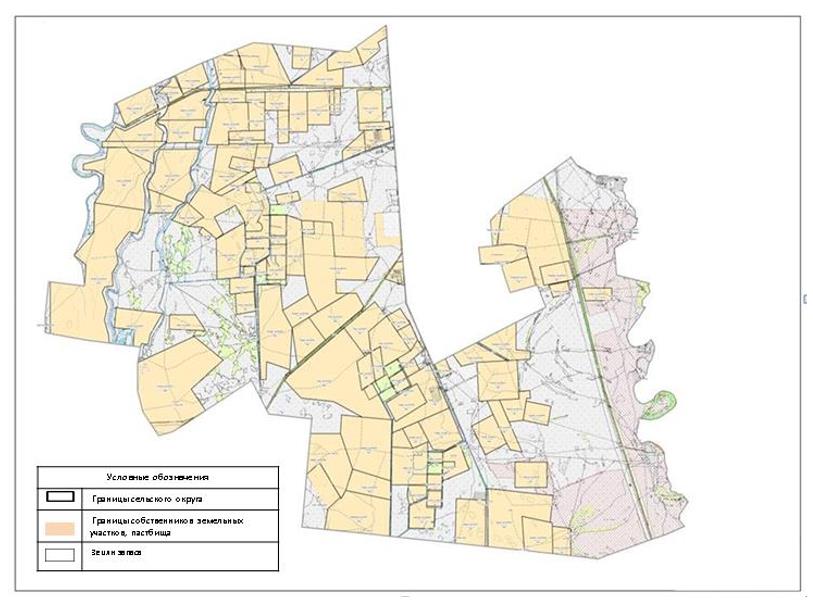  Карты с обозначением внешних и внутренних границ и площадей пастбищ, необходимых для удовлетворения нужд населения для выпаса сельскохозяйственных животных личного подворья, в зависимости от местных условий и особенностей, расположенными  Сарытогайского сельского округа Акжаикского района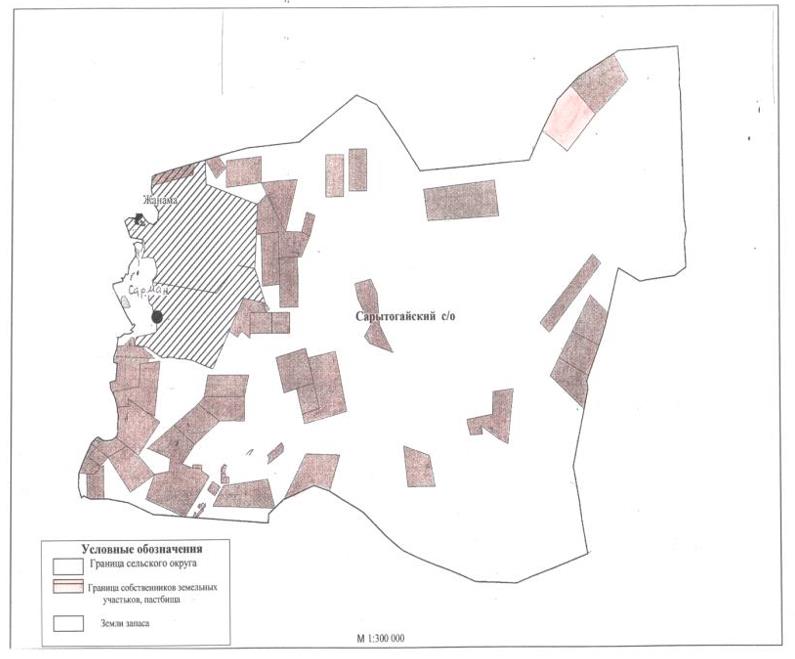  Карты с обозначением внешних и внутренних границ и площадей пастбищ, необходимых для удовлетворения нужд населения для выпаса сельскохозяйственных животных личного подворья, в зависимости от местных условий и особенностей, расположенными  Тайпакского сельского округа Акжаикского района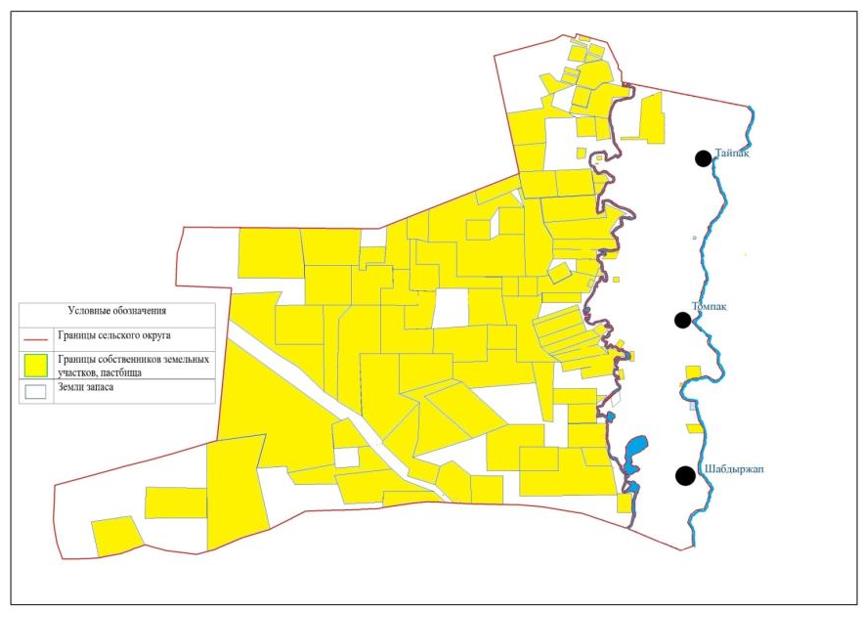  Карты с обозначением внешних и внутренних границ и площадей пастбищ, необходимых для удовлетворения нужд населения для выпаса сельскохозяйственных животных личного подворья, в зависимости от местных условий и особенностей, расположенными  Чапаевского сельского округа Акжаикского района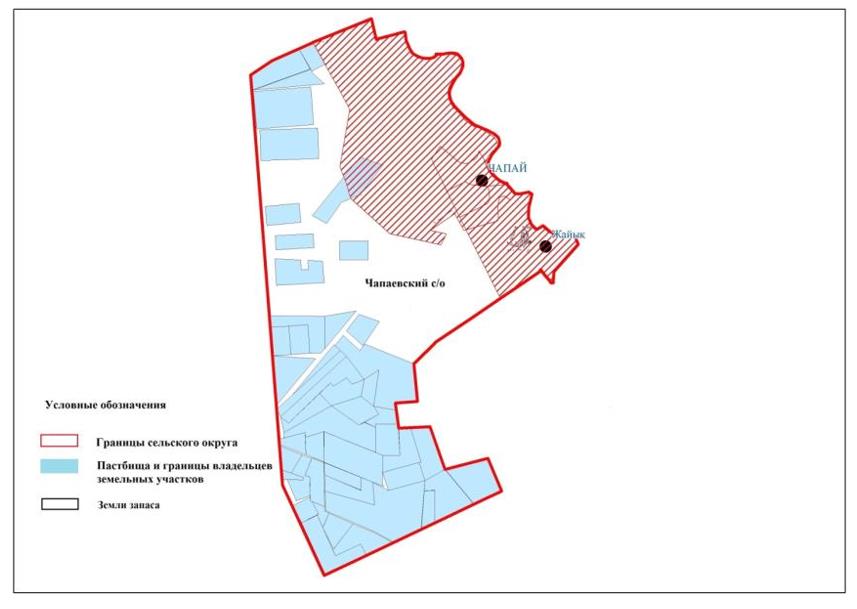 
					© 2012. РГП на ПХВ «Институт законодательства и правовой информации Республики Казахстан» Министерства юстиции Республики Казахстан
				
      Председатель сессии

С. Дошанова

      Секретарь Акжаикского районного маслихата

С. Сиражев
Приложение 
к решению Акжаикского 
районного маслихата 
от 5 апреля 2021 года № 3-10Приложение 1 
к Плану по управлению пастбищами и 
их использованию по Акжаикскому 
району на 2021-2022 годы
№
Категории земель
Всего, га
В том числе пастбища, га
1
Всего земель сельскохозяйственного назначения
1 245 107
1 138 200
2
Земли населенных пунктов
870 188
809 709
3
Земли промышленности, транпорта, связи и иного несельскохозяйственного назначения
3 636
0
4
Земли запаса
352 601
91 676
5
Земли лесного фонда
74 843
974
6
Земли особо - охраняемых, природных территорий
0
0
7
Земли используемые землепользователями других районов, областей государств
0
0
Итого
2 546 375
2 040 559Приложение 2 
к Плану по управлению пастбищами и 
их использованию по Акжаикскому 
району на 2021-2022 годы
№
Наименования сельских округов
Наименования населенных пунктов
1
Акжолский сельский округ
Лбищенское, Тнали, Битлеу, Кабыл
2
Аксуатский сельский округ
Аксуат, Акбулак
3
Алгабасский сельский округ
Алгабас, Тегисжол, Карагай, Жанажол, Тоган
4
Алмалинский сельский округ
Алмалы,Атамекен
5
Базартобинский сельский округ
Базартобе, Кадыркул, Кызылжар
6
Базаршоланский сельский округ
Базаршолан, Есим
7
Бударинский сельский округ
Бударин, Самал, Коловертное
8
Есенсайский сельский округ
Есенсай, Кенсуат, Тасоба
9
Жамбылский сельский округ
Жамбыл, Уштобе, Битик
10
Жанабулакский сельский округ
Жанабулак
11
Кабыршактинский сельский округ
Кабыршакты
12
Карауылтобинский сельский округ
Карауылтобе
13
Конеккеткенский сельский округ
Конеккеткен, Камыстыколь
14
Курайлысайский сельский округ
Жубан Молдагалиев, Сайкудук
15
Мергенский сельский округ
Мергенево, Мойылды, Жолап
16
Сарытогайский сельский округ
Жанама, Сарман
17
Тайпакский сельский округ
Тайпак , Шабдаржап, Томпак
18
Чапаевский сельский округ
Чапаев, ЖаикПриложение 3 
к Плану по управлению пастбищами и 
их использованию по Акжаикскому 
району на 2021-2022 годы
№
Наименование сельских округов
Количество голов
Количество голов
Количество голов
Количество голов
Количество голов
Количество голов
Количество голов
Количество голов
Количество голов
№
Наименование сельских округов
Крупный рогатый скот
Личное подсобное хозяйство
Крестьянское хозяйство
Мелкий рогатый скот
Личное подсобное хозяйство
Крестьянское хозяйство
Лошади
Личное подсобное хозяйство
Крестьянское хозяйство
1
Акжолский сельский округ
8 305
1 198
7 107
25 498
8 560
16 938
3 874
715
3 159
2
Аксуатский сельский округ
5 119
3 130
1 989
5 524
3 369
2 155
5 397
806
4 591
3
Алгабасский сельский округ
8 760
3 106
5 654
28 359
12 841
15 518
3 280
607
2 673
4
Алмалинский сельский округ
4 234
1 556
2 678
13 155
3 772
9 383
1 660
256
1 404
5
Базартобинский сельский округ
4 142
2 291
1 851
7 793
4 905
2 888
1 413
323
1 090
6
Базаршоланский сельский округ
2 748
1 660
1 088
6 695
4 973
1 722
1 550
752
798
7
Бударинский сельский округ
9 034
3 242
5 792
23 720
10 926
12 794
3 084
1 136
1 948
8
Есенсайский сельский округ
4 878
2 231
2 647
6 769
4 642
2 127
1 398
1 016
382
9
Жамбылский сельский округ
4 262
1 275
2 987
8 640
764
7 876
2 087
652
1 435
10
Жанабулакский сельский округ
7 062
1 261
5 801
20 509
3 686
16 823
2 449
356
2 093
11
Кабыршактинский сельский округ
2 680
860
1 820
6 555
4 466
2 089
1 419
481
938
12
Карауылтобинский сельский округ
4 454
2 144
2 310
7 577
5 488
2 089
1 426
488
938
13
Конеккеткенский сельский округ
2 659
471
2 188
6 223
1 909
4 314
1 332
726
606
14
Курайлысайский сельский округ
5 167
3 103
2 064
10 004
8 340
1 664
940
322
618
15
Мергенский сельский округ
8 432
1 847
6 585
10 941
6 151
4 790
3 845
556
3 289
16
Сарытогайский сельский округ
2 542
885
1 657
4 295
1 950
2 345
915
418
497
17
Тайпакский сельский округ
7 090
3519
3 571
18 601
8 993
9 608
3 052
731
2 321
18
Чапаевский сельский округ
4 436
3 294
1142
5 158
3 997
1 151
986
623
363Приложение 4 
к Плану по управлению пастбищами и 
их использованию по Акжаикскому 
району на 2021-2022 годы
Годы
Номера полей
Номера полей
Номера полей
Номера полей
Годы
I
II
III
IV
1
Весна-осень
Весна
Весна-осень
Осень
2
Весна
Весна-осень
Осень
Весна-осень
3
Весна-осень
Осень
Весна-осень
Весна
4
Осень
Весна-осень
Весна
Весна-осень
Циклы стравливания
Календарные сроки стравливания по циклам
1
10 май – 20 июнь
2
20 июнь – 20 август
3
20 август – 20 сентябрь
4
20 сентябрь – 20 октябрьПриложение 5 
к Плану по управлению пастбищами и 
их использованию по Акжаикскому 
району на 2021-2022 годы
№
Наименование сельских округов
Количество табунов, отар
Количество табунов, отар
№
Наименование сельских округов
Крупный рогатый скот
Мелкий рогатый скот
1
Акжолский сельский округ
7
9
2
Аксуатский сельский округ
4
4
3
Алгабасский сельский округ
1
8
4
Алмалинский сельский округ
5
6
5
Базартобинский сельский округ
9
10
6
Базаршоланский сельский округ
3
5
7
Бударинский сельский округ
5
11
8
Есенсайский сельский округ
5
7
9
Жамбылский сельский округ
7
8
10
Жанабулакский сельский округ
2
3
11
Кабыршактинский сельский округ
5
5
12
Карауылтобинский сельский округ
4
3
13
Конеккеткенский сельский округ
3
4
14
Курайлысайский сельский округ
10
10
15
Мергенский сельский округ
3
7
16
Сарытогайский сельский округ
4
6
17
Тайпакский сельский округ
9
13
18
Чапаевский сельский округ
3
5Приложение 6 
к Плану по управлению пастбищами и 
их использованию по Акжаикскому 
району на 2021-2022 годы
№
Наименование сельских округа
Убойные площадки
Пункт искусственного осеменения
Скотомогильники
Сибиреяз- венные захоронения
Ветеринарные пункты
1
Акжолский сельский округ
1
0
4
0
0
2
Аксуатский сельский округ
0
0
1
0
1
3
Алгабасский сельский округ
0
0
0
0
1
4
Алмалинский сельский округ
0
0
2
0
1
5
Базартобинский сельский округ
0
0
3
1
1
6
Базаршоланский сельский округ
0
1
1
1
1
7
Бударинский сельский округ
0
0
3
1
1
8
Есенсайский сельский округ
0
0
3
1
1
9
Жамбылский сельский округ
0
0
1
1
1
10
Жанабулакский сельский округ
0
1
1
1
1
11
Кабыршактинский сельский округ
0
0
1
1
1
12
Карауылтобинский сельский округ
0
0
2
0
1
13
Конеккеткенский сельский округ
0
0
1
1
1
14
Курайлысайский сельский округ
0
0
3
1
1
15
Мергенский сельский округ
0
0
0
0
0
16
Сарытогайский сельский округ
0
0
2
1
1
17
Тайпакский сельский округ
0
0
1
0
1
18
Чапаевский сельский округ
0
0
1
1
0Приложение 7 
к Плану по управлению пастбищами и 
их использованию по Акжаикскому 
району на 2021-2022 годы
№
Наименование сельских округов
Площадь пастбищ, факт, га
Площадь пастбищ, потребность, га
Поголовье
Поголовье
Поголовье
Нагрузка на 1 голову
Нагрузка на 1 голову
Нагрузка на 1 голову
Обеспе- ченность пастбищ, га
№
Наименование сельских округов
Площадь пастбищ, факт, га
Площадь пастбищ, потребность, га
Крупный рогаты й скот
Мелкий рогатый скот
Лошади
Крупный рогатый скот
Мелкий рогатый скот
Лошади
1
Акжолский сельский округ
66 001
284 456
9 243
27 021
4 004
14,5
2,9
18
-218 455
2
Аксуатский сельский округ
74 912
31 625
1 141
3 585
261
14,5
2,9
18
43 287
3
Алгабасский сельский округ
81 247
256 612
8 132
27 816
3 224
14,5
2,9
18
-175 365
4
Алмалинский сельский округ
85 083,6
55 955
1 884
7 417
396
14,5
2,9
18
29 128,6
5
Базартобинский сельский округ
44 290
59 873
2 453
5 855
407
14,5
2,9
18
-15 665
6
Базаршоланский сельский округ
47 718
106 776
4 322
5 688
1 534
14,5
2,9
18
-59 058
7
Бударинский сельский округ
43 687
65 908
2 235
7 474
657
14,5
2,9
18
-22 221
8
Есенсайский сельский округ
49 136
113 597
4 960
6 644
1 245
14,5
2,9
18
-64 461
9
Жамбылский сельский округ
79 650
126 825
4 617
8 331
2 151
14,5
2,9
18
-47 175
10
Жанабулакский сельский округ
56 064,4
40 472
1 802
6 830
502
14,5
2,9
18
15 592,4
11
Кабыршактинский сельский округ
44 914
76 062
3 253
6 413
572
14,5
2,9
18
-31 148
12
Карауылтобинский сельский округ
90 078
42 897
1 232
3 462
833
14,5
2,9
18
47 181
13
Конеккеткенский сельский округ
25 109
44 871
1 252
3 794
873
14,5
2,9
18
-19 762
14
Курайлысайский сельский округ
45 663
138 199
5 803
10 416
1 325
14,5
2,9
18
-92 536
15
Мергенский сельский округ
73 429
218 315
7 762
12 525
3 858
14,5
2,9
18
-144 886
16
Сарытогайский сельский округ
124 182
61 006
2 123
4 556
945
14,5
2,9
18
63 176
17
Тайпакский сельский округ
95 053
209 830
6 874
18 862
3 081
14,5
2,9
18
- 114 777
18
Чапаевский сельский округ
11 983
89 870
3 876
5 980
907
14,5
2,9
18
- 77 887Приложение 8 
к Плану по управлению пастбищами и 
их использованию по Акжаикскому 
району на 2021-2022 годыПриложение 9 
к Плану по управлению пастбищами и 
их использованию по Акжаикскому 
району на 2021-2022 годыПриложение 10 
к Плану по управлению пастбищами и 
их использованию по Акжаикскому 
району на 2021-2022 годыПриложение 11 
к Плану по управлению пастбищами и 
их использованию по Акжаикскому 
району на 2021-2022 годыПриложение 12 
к Плану по управлению пастбищами и 
их использованию по Акжаикскому 
району на 2021-2022 годыПриложение 13 
к Плану по управлению пастбищами и 
их использованию по Акжаикскому 
району на 2021-2022 годыПриложение 14 
к Плану по управлению пастбищами и 
их использованию по Акжаикскому 
району на 2021-2022 годыПриложение 15
к Плану по управлению пастбищами и 
их использованию по Акжаикскому 
району на 2021-2022 годыПриложение 16 
к Плану по управлению пастбищами и 
их использованию по Акжаикскому 
району на 2021-2022 годыПриложение 17 
к Плану по управлению пастбищами и 
их использованию по Акжаикскому 
району на 2021-2022 годыПриложение 18 
к Плану по управлению пастбищами и 
их использованию по Акжаикскому 
району на 2021-2022 годыПриложение 19 
к Плану по управлению пастбищами и 
их использованию по Акжаикскому 
району на 2021-2022 годыПриложение 20 
к Плану по управлению пастбищами и 
их использованию по Акжаикскому 
району на 2021-2022 годыПриложение 21 
к Плану по управлению пастбищами и 
их использованию по Акжаикскому 
району на 2021-2022 годыПриложение 22 
к Плану по управлению пастбищами и 
их использованию по Акжаикскому 
району на 2021-2022 годыПриложение 23 
к Плану по управлению пастбищами и 
их использованию по Акжаикскому 
району на 2021-2022 годыПриложение 24 
к Плану по управлению пастбищами и 
их использованию по Акжаикскому 
району на 2021-2022 годыПриложение 25 
к Плану по управлению пастбищами и 
их использованию по Акжаикскому 
району на 2021-2022 годыПриложение 26 
к Плану по управлению пастбищами и 
их использованию по Акжаикскому 
району на 2021-2022 годыПриложение 27 
к Плану по управлению пастбищами и 
их использованию по Акжаикскому 
району на 2021-2022 годыПриложение 28 
к Плану по управлению пастбищами и 
их использованию по Акжаикскому 
району на 2021-2022 годыПриложение 29 
к Плану по управлению пастбищами и 
их использованию по Акжаикскому 
району на 2021-2022 годыПриложение 30 
к Плану по управлению пастбищами и 
их использованию по Акжаикскому 
району на 2021-2022 годыПриложение 31 
к Плану по управлению пастбищами и 
их использованию по Акжаикскому 
району на 2021-2022 годыПриложение 32 
к Плану по управлению пастбищами и 
их использованию по Акжаикскому 
району на 2021-2022 годыПриложение 33 
к Плану по управлению пастбищами и 
их использованию по Акжаикскому 
району на 2021-2022 годыПриложение 34 
к Плану по управлению пастбищами и 
их использованию по Акжаикскому 
району на 2021-2022 годыПриложение 35 
к Плану по управлению пастбищами и 
их использованию по Акжаикскому 
району на 2021-2022 годыПриложение 36 
к Плану по управлению пастбищами и 
их использованию по Акжаикскому 
району на 2021-2022 годыПриложение 37 
к Плану по управлению пастбищами и 
их использованию по Акжаикскому 
району на 2021-2022 годыПриложение 38 
к Плану по управлению пастбищами и 
их использованию по Акжаикскому 
району на 2021-2022 годыПриложение 39 
к Плану по управлению пастбищами и 
их использованию по Акжаикскому 
району на 2021-2022 годыПриложение 40
к Плану по управлению пастбищами и 
их использованию по Акжаикскому 
району на 2021-2022 годыПриложение 41 
к Плану по управлению пастбищами и 
их использованию по Акжаикскому 
району на 2021-2022 годыПриложение 42 
к Плану по управлению пастбищами и 
их использованию по Акжаикскому 
району на 2021-2022 годыПриложение 43 
к Плану по управлению пастбищами и 
их использованию по Акжаикскому 
району на 2021-2022 годыПриложение 44
к Плану по управлению пастбищами и 
их использованию по Акжаикскому 
району на 2021-2022 годыПриложение 45 
к Плану по управлению пастбищами и 
их использованию по Акжаикскому 
району на 2021-2022 годыПриложение 46 
к Плану по управлению пастбищами и 
их использованию по Акжаикскому 
району на 2021-2022 годыПриложение 47 
к Плану по управлению пастбищами и 
их использованию по Акжаикскому 
району на 2021-2022 годыПриложение 48 
к Плану по управлению пастбищами и 
их использованию по Акжаикскому 
району на 2021-2022 годыПриложение 49 
к Плану по управлению пастбищами и 
их использованию по Акжаикскому 
району на 2021-2022 годыПриложение 50 
к Плану по управлению пастбищами и 
их использованию по Акжаикскому 
району на 2021-2022 годыПриложение 51 
к Плану по управлению пастбищами и 
их использованию по Акжаикскому 
району на 2021-2022 годыПриложение 52 
к Плану по управлению пастбищами и 
их использованию по Акжаикскому 
району на 2021-2022 годыПриложение 53 
к Плану по управлению пастбищами и 
их использованию по Акжаикскому 
району на 2021-2022 годыПриложение 54 
к Плану по управлению пастбищами и 
их использованию по Акжаикскому 
району на 2021-2022 годыПриложение 55 
к Плану по управлению пастбищами и 
их использованию по Акжаикскому 
району на 2021-2022 годыПриложение 56 
к Плану по управлению пастбищами и 
их использованию по Акжаикскому 
району на 2021-2022 годыПриложение 57 
к Плану по управлению пастбищами и 
их использованию по Акжаикскому 
району на 2021-2022 годыПриложение 58 
к Плану по управлению пастбищами и 
их использованию по Акжаикскому 
району на 2021-2022 годыПриложение 59 
к Плану по управлению пастбищами и 
их использованию по Акжаикскому 
району на 2021-2022 годыПриложение 60 
к Плану по управлению пастбищами и 
их использованию по Акжаикскому 
району на 2021-2022 годыПриложение 61 
к Плану по управлению пастбищами и 
их использованию по Акжаикскому 
району на 2021-2022 годыПриложение 62
к Плану по управлению
пастбищами и их
использованию по Акжаикскому
району на 2021-2022 годыПриложение 63
к Плану по управлению
пастбищами и их
использованию по Акжаикскому
району на 2021-2022 годыПриложение 64
к Плану по управлению
пастбищами и их
использованию по Акжаикскому
району на 2021-2022 годыПриложение 65
к Плану по управлению
пастбищами и их
использованию по Акжаикскому
району на 2021-2022 годыПриложение 66
к Плану по управлению
пастбищами и их
использованию по Акжаикскому
району на 2021-2022 годыПриложение 67
к Плану по управлению
пастбищами и их
использованию по Акжаикскому
району на 2021-2022 годыПриложение 68
к Плану по управлению
пастбищами и их
использованию по Акжаикскому
району на 2021-2022 годыПриложение 69
к Плану по управлению
пастбищами и их
использованию по Акжаикскому
району на 2021-2022 годыПриложение 70
к Плану по управлению
пастбищами и их
использованию по Акжаикскому
району на 2021-2022 годыПриложение 71
к Плану по управлению
пастбищами и их
использованию по Акжаикскому
району на 2021-2022 годыПриложение 72
к Плану по управлению
пастбищами и их
использованию по Акжаикскому
району на 2021-2022 годыПриложение 73
к Плану по управлению
пастбищами и их
использованию по Акжаикскому
району на 2021-2022 годыПриложение 74
к Плану по управлению
пастбищами и их
использованию по Акжаикскому
району на 2021-2022 годыПриложение 75
к Плану по управлению
пастбищами и их
использованию по Акжаикскому
району на 2021-2022 годыПриложение 76
к Плану по управлению
пастбищами и их
использованию по Акжаикскому
району на 2021-2022 годыПриложение 77
к Плану по управлению
пастбищами и их
использованию по Акжаикскому
району на 2021-2022 годыПриложение 78
к Плану по управлению
пастбищами и их
использованию по Акжаикскому
району на 2021-2022 годыПриложение 79
к Плану по управлению
пастбищами и их
использованию по Акжаикскому
району на 2021-2022 годы